職場のパワーハラスメント対策取組実施前の実態把握/取組実施後の効果把握のためのアンケート実施マニュアル１．本資料の目的パワーハラスメントの予防・解決のための取組の中でも、従業員を対象にしたアンケート調査は有効な取組の一つです。平成26年度モデル事業の中で実施した従業員向けアンケートでも、効果を期待する取組としてアンケートの実施は高い支持を受けています（図1参照）。アンケート調査には主に以下の点で利点があります。✓　パワーハラスメントの実態の把握につながる。✓　パワーハラスメントを許さないという会社の姿勢を示す。✓　従業員のパワーハラスメントに対する知識を高めたり、気付きを与えることでパワーハラスメント行為を抑制する。✓　アンケート結果を研修等に二次活用することで、社員のパワーハラスメントに対する理解を深めたり、働きやすい職場をつくっていくための検討材料となる。上記のような効果を発揮するためには、できるだけ多くの従業員の方の率直な回答を得ることが欠かせません。アンケートを効果的に実施するためには、いくつかの配慮、工夫が必要です。平成26年度モデル事業参加企業で実際に実施いただいた経験、意見を踏まえ、そのノウハウを本資料で御紹介します。図1　「実態把握のためのアンケート調査」はパワハラの予防・決に役立つと思いますか？２．アンケートの実施に当たってアンケート実施の大まかな流れを説明します（図2参照）。まず、調査の仕様を決めます。具体的にはアンケートの実施方法を決め、アンケートの対象者の範囲を定めます。次いで質問を定め、実際に調査を実施し、回収したアンケートを集計・分析し、結果を活用（必要に応じて従業員へのフィードバック）するといった流れです。調査仕様を決めてから分析結果がまとまるまで、1か月半～2か月程度の期間をみておくとよいと思われます。（アンケートの実施期間（回収期間）、集計・分析の複雑さで前後します）図2　アンケート実施の流れ３．調査仕様の決定調査仕様として決定すべきものには、大きく2つあります。1つはアンケートの実施方法を決めることであり、もう1つはアンケートの対象をどこまでの範囲にするかということです。１）アンケートの実施方法を決める具体的には、まず、自社で分析から結果の取りまとめまで一貫して実施するか、又は外部に委託するか、を決めます。例えば、上述のモデル事業に参加いただいた企業では、外部にアンケートの回収、集計・分析を依頼し、従業員が回答したアンケートの中身を会社が見られないようにするといった形での実施を希望されるケースが多くありました。従業員が安心して回答できるようにするための配慮です。自社で調査を実施すると決めた場合は、次に調査方法を決定します。以下、本資料では自社で調査を実施することを前提に解説していきます。調査手法については、それぞれに一長一短があります（表1参照）。事務局の負担を考えると、情報セキュリティ、パソコンの使用状況など環境が許すのであれば、インターネットでの実施が最も負担が少ないと言えます。従業員の回答のしやすさなどを考慮し、最終的に調査手法を選定します。表1　主な調査手法とメリット、デメリット２）アンケートの対象者を決めるアンケートの対象者については、管理職のみを対象とする場合と、従業員全員を対象とする場合があります。また、全事業場ではなく一部の事業場を対象にすることもあり得ます。さらに、派遣社員を対象に含める場合は、派遣元の理解を得るなどの配慮が必要となります。４．質問を定める質問項目については、取組実施前の実態把握アンケート（事前調査）（参考1、p.7以降に掲載。以下、「ひな形調査票（事前）」という。）をぜひ御活用ください。ひな形調査票（事前）は、汎用的な質問（Q1~Q16、Q20~Q23）と自社の取組の実施状況に合わせて変更可能な質問（Q17~Q19　☆印をつけています）に分かれています。適宜、自社に合わせて見直しながら実施してください。また、p.13ではモデル事業参加企業でのケースを踏まえ、会社の取組や実態等に合わせて質問項目を変更する場合の例と留意点を紹介します。なお、パワーハラスメント対策の取組を実施した後に、その取組の効果測定を行う目的としてアンケート調査を実施する場合は、取組実施後の効果把握アンケート（事後調査）（参考2、p.21以降に掲載。以下、「ひな形調査票（事後）」という。）を御活用ください。参考１　取組実施前の実態把握アンケート（事前調査）ひな形近年、職場のパワーハラスメント（以下　パワハラ）が大きな社会問題となっています。パワハラは、パワハラを受けた人は言うに及ばず、周りで働く人にも大きな心の傷を与え、職場環境を大きく損ないます。パワハラのない働きやすい職場を、従業員の皆さんと一緒に築いていくために、皆さんが日頃働いている職場の実態を把握する目的でアンケート調査を行うこととなりました。より働きやすい職場をつくるためにも、忌憚のない御意見をぜひお寄せください。なお、回答内容は、アンケート集計担当者限りとし、回答者名等の個人名や部署名が行為者や職場の同僚等に伝わることはなく、アンケートの回答内容を理由にあなた自身が不利益な取扱いを受けることは一切ありません。安心して御回答ください。（なお、パワハラに関する実状について、個人名等を会社に積極的に伝えたいという要望をいただいた場合は、人事担当者に限り伝えますので、末尾の御要望欄にチェックの上、記載してください。）はじめに、御回答者御自身についてお伺いします勤務先における職場の人間関係についてお伺いしますパワハラの御経験についてお伺いします会社のパワハラへの取組についてお伺いします注）☆がついているQ17～Q19は企業の取組の実情に合わせて項目を変更します。パワハラに関する実情について、人事担当者への個人名等の情報提供を希望される場合は、チェックをして、内容を記載してください。以上【質問項目を変更する場合の例と留意点】質問に関してモデル事業参加企業において変更しているケースを紹介します（表2参照）。表2　モデル事業参加企業におけるアンケートひな形の変更事例上述のように、質問項目について適宜変更は可能です。また、質問項目について、会社の取組や実態に合わせて新規に質問を追加することももちろん可能です。その場合のアンケートの質問の種類についてですが、アンケートには、予め提示している選択肢の中から当てはまるものを選んでもらう設問（＝選択式）と、質問に対し文章や単語などを回答者自身で自由に記述いただく設問（＝自由記述）の大きく2種類の設問方法があります。選択式の設問の方が回答しやすく、内容の分析もしやすいといったメリットがあります。ただし、選択肢で提示している内容以外の回答はほとんど得られないため、選択肢を検討する際には、十分に仮説を立て、多くの人の意見が反映できるようにしましょう。選択肢の検討が十分でないと、“その他”の項目を挙げる人の比率が高くなったり、当てはまる選択肢がなく回答できない人が増えるなど、実態の把握が難しくなります。自由記述の質問は回答者の負担が大きく、自由記述の質問が多いと回収率が下がる可能性があります。また、“特にありません”といった回答が目立つなど、想定した回答が得られない可能性もあります。そのため、自由記述の質問は、予め仮説が立てにくかったり、全く予想がつかない事項、又は、より具体的かつ詳細な情報を得たい事項に絞ることをお勧めします。５．調査を実施する調査の仕様を決め、質問が確定したら、予め決めておいた調査方法に従い、調査を実施します。従業員の規模、事業所数、従業員の勤務形態などによって変わりますが、一般的には、アンケートの実施期間（回答期間）は2週間程度見ておくとよいでしょう。アンケートは、原則として無記名で実施することをお勧めします。テーマの性格上、回答によって個人が特定され不利益を被る可能性があることが疑われると、回答率が下がったり、当たり障りのない回答をしてしまい実態が把握できないことがあるからです。一方、従業員の中には、「どうしても会社に伝えたい」という想いを持っている人もいるかもしれません。その場合は、任意で名前等を記載させる欄を設けるとよいでしょう。アンケートの実施に当たっては、単にアンケート用紙やURLを配布するだけではなく、実施の趣旨を記載し、できればトップのメッセージと併せて配布するとよいでしょう。アンケート期間中、しかるべきタイミングでアンケートの回答の督促を行います。タイミングは後述のように調査手法によって異なります（図3参照）。また、回収期限を過ぎてもアンケートの回答が続いている場合や回収率が低い場合などは、回収期間を延ばすなど柔軟に対応してください。回収率については、企業によって異なりますが50%が一つの目安となります。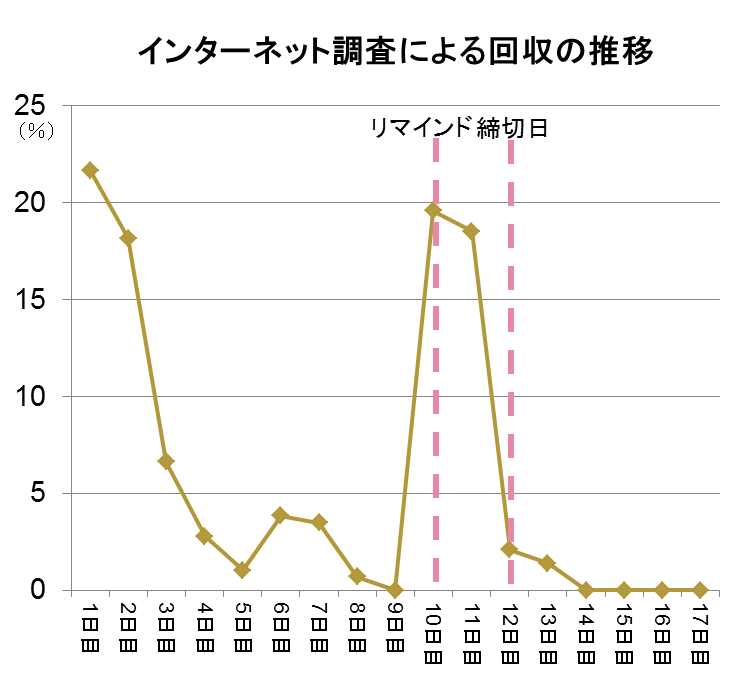 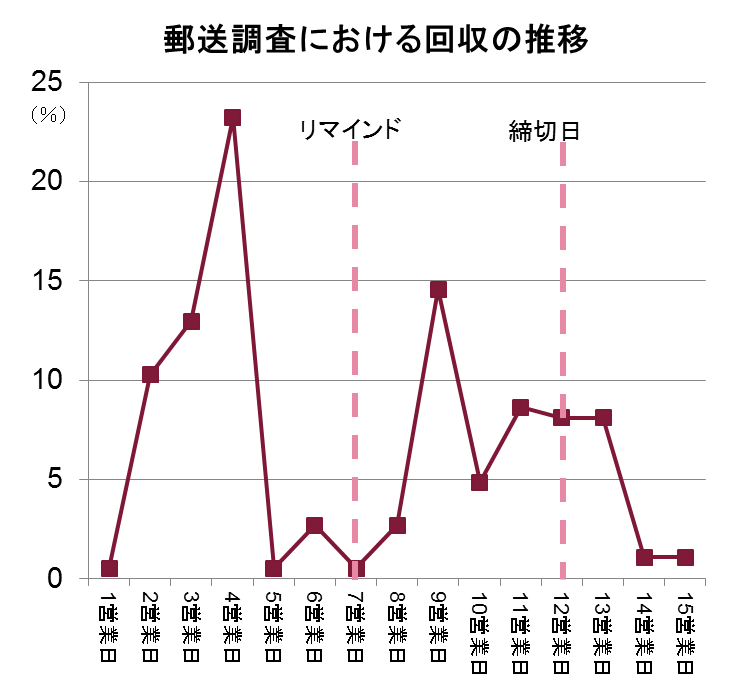 図3　モデル事業参加企業における調査手法別の回収率の推移６．集計・分析１）集計について　集計については、専門の集計ツールがなくてもEXCEL®などの一般的な表計算ソフトでも行うことができます。【アンケートの入力】　アンケートの回答の入力は表3のようにすると集計がしやすくなります。表3　アンケート入力のサンプル回答者番号：入力ミスがないか後で確認したり、誤入力を修正できるように、回収したアンケート票に連番を振ることをお勧めします。また、入力に当たっては1回答者の回答を1つの行に入力していきます。単数回答の入力方法：単数回答の問への回答は基本的に1列に入力します。
その他の回答の入力方法：例えば、「7.　その他（具体的に：　　　　）」というように“その他”で文字の記入を求める質問については、「7.ＸＸＸ」というように、１つのセルに選択肢の番号と記入された文字の両方を入力するのではなく、回答を入力する列には「7.　その他」の選択肢の番号の「7」数字のみを入力し、隣の列に「ＸＸＸ」というように回答のあった文字を入力するようにしてください（参照　表3　Q2）。複数回答の入力方法：複数回答の回答は１つのセルに「2,4」といったように回答のある番号を複数入力するのではなく、1選択肢番号ごとに1セルを割り当て、回答がある選択肢番号に“1”、回答がなければ“0”を入れると集計が容易です。また、単数回答のときと同様に、「4.　その他（具体的に　　　）」といった選択肢がある場合は、「その他」の選択肢の番号の「4」の列に「1」を入力し、隣の列に文字文章を入力するようにしてください（参照　表3　Q3）。自由記述：自由記述の回答については、基本的に1セルに1つの回答を入力するようにします。【集計】集計については、単純集計と質問と質問を掛け合わせたクロス集計の大きく分けて2つのタイプがあります。いずれの場合も、平成24年度に実施した実態調査から分かる他の企業一般の傾向や他の項目との比較をしやすくするため、回答が挙がった件数をカウントするだけでなく、比率、％の数値を出しておくとよいでしょう。クロス集計では、役職別やパワーハラスメントの経験の有無についての質問と、他の質問を掛け合わせるとよいでしょう。部門別など分析したい切り口があれば、それができるように、質問項目に付け加えておく必要があります。ただ、あまり詳細な情報を得ようとすると個人が特定されやすくなり、回答されにくくなるおそれがありますので注意が必要です。クロス集計に使う質問（例）役職：		管理職／一般社員／派遣社員パワーハラスメントを受けた経験：	パワーハラスメントを受けた／受けていない部門：		本社部門／製造部門　など回答数が少ない場合は、質問項目をそのまま活用してクロス集計をするよりも、回答数が一定程度の人数になるよう、複数の選択肢をまとめた上でクロス集計をするとよいでしょう。人数が1桁といったように少ないと、回答が1人変わるだけで、％の値が10%以上変化するので、比較する意味が薄れます。２）分析についてアンケートの集計を終えたら、調査結果の分析を行います。過去に同じ質問でアンケートを行い、過去の値と時系列で比較することができれば、過去に比べて改善したか悪化したかというように評価をすることができます。初めてアンケートをした場合は、ひな形の調査票を活用すれば、平成24年度に実施した実態調査の質問の回答結果（参考3、p.26以降に回答結果を掲載）や平成26年度にモデル事業参加企業において実施した調査の結果（参考4、p.33以降に回答結果を掲載）と比較することができます。分析に当たっては、表4の対照表を参照し、自社の状況が他の企業の一般的な状況と比較してどの位置にあるか、参考にしてください。表4　ひな形調査票（事前）の質問項目と平成24年度の実態調査の対照表また、クロス集計を行って回答グループ間の比較を行うと自社の課題が把握しやすくなります。例えば、平成26年度のモデル事業でアンケート調査を行った企業では、管理職と一般社員（又は管理職以外）のグループで比較するといった分析を行っています。その結果、「管理職でも一般社員でもパワーハラスメントを受けた比率に大きな違いがなかった」、「（会社のパワーハラスメント対策の取組について）管理職の認知度は高いが、一般社員の認知度が低い」といったことが判明した企業もありました。また、ある企業では「特定の部門においてパワーハラスメントを受けたと感じている従業員の比率が高い」といった結果も出ています。事前に検証したい仮説を立て、仮説に対してどのような結果だったか、仮説が裏付けられたか、又は仮説とは異なる結果になったか、など分析を行うと今後の取組の参考になります。７．結果の活用本資料の冒頭で、アンケート調査には以下の点で利点があると御紹介しました。✓　パワーハラスメントの実態の把握につながる。✓　パワーハラスメントを許さないという会社の姿勢を示す。✓　従業員のパワーハラスメントに対する知識を高めたり、気付きを与えることでパワーハラスメント行為を抑制する。✓　アンケート結果を研修等に二次活用することで、社員のパワーハラスメントに対する理解を深めたり、働きやすい職場をつくっていくための検討材料となる。このように、パワーハラスメントの実態調査は、パワーハラスメントの実態把握だけでなく、パワーハラスメントを許さないという企業姿勢を示す上でも役に立つほか、従業員に気付きを与えるきっかけとなります。ただし、こうした効果を得るには、多くの従業員に参加してもらうことが必要であり、そのためには匿名性を担保したり、従業員が安心して回答できる環境を整える必要があります。また、アンケート結果を分析し、自社の取組をどのように見直すかを検討し、従業員に見える（分かる）形で改善のための行動を実施することが効果を高めるために必要です。アンケートのフィードバックがないと、「会社に何を言っても変わらない」という諦めが生まれ、パワーハラスメントの予防・解決の点で逆効果になりかねません。また、次にアンケートを実施しても十分な回答が得られなかったり、回答しても本音を書かなかったりと、実態把握が困難になります。アンケート結果の活用としては、以下が挙げられます。アンケート結果を分析し、自社の課題を見つけ、課題に沿ったパワーハラスメントの予防・解決のための取組を実施する。平成26年度のモデル事業の参加企業では、調査結果の分析を受けて「一般社員向けのパワーハラスメント研修」を計画したり、トップメッセージの継続的な発信を計画したり、パワーハラスメントに関する詳細な調査・ヒアリングを行ったり、対策を進めました。アンケート結果を活用して従業員研修を実施する。平成26年度のモデル事業の参加企業では、パワーハラスメントを受けたと感じた従業員の比率やパワーハラスメントと感じた行為を題材にして従業員向けの研修を実施しました。「なぜパワーハラスメントが起こるのか」、「どうしたらパワーハラスメントを減らせるか」などのテーマを設定し、グループディスカッションを行い改善策を議論しました。「座学のみの研修と違い、身近で実際にあったことを題材にしているので迫力が違いました」といった感想が寄せられるなど、高い評価を得ました。結果の活用の際は、個人が特定されないよう、ある程度抽象化することが必要です。調査結果をトップメッセージとともにフィードバックするトップメッセージは会社の姿勢を示す上で非常に有効な取組であり、アンケート結果はトップメッセージを発信する上で、有力なコンテンツの1つになります。どのようなアンケート結果だったのか、それを経営トップとしてどう受け止め、これからどのような対応をしていこうとしているのかを発信することで、トップメッセージの効果を高めることにもつながります。結果のフィードバックの際は、個人が特定されないよう、ある程度抽象化することが必要です。アンケートを有効に活用し、自社のパワーハラスメント対策の充実、働きやすい職場づくりを進めていただくとよいでしょう。参考２　取組実施後の効果把握アンケート（事後調査）ひな形当社では、この数か月間、パワハラのない働きやすい職場をつくるために、パワハラの予防・解決に向けた取組を進めてきました。会社が進めている取組に対する率直な御意見をお聞かせいただき、今後の取組に活かしていきたいと考えています。趣旨を御理解いただき、アンケートに御協力いただきますよう、お願いします。なお、回答内容は、アンケート集計担当者限りとし、回答者名等の個人名や部署名が行為者や職場の同僚等に伝わることはなく、アンケートの回答内容を理由にあなた自身が不利益な取扱いを受けることは一切ありません。安心して御回答ください。はじめに、御回答者御自身についてお伺いしますパワハラの御経験についてお伺いします会社のパワハラの予防・解決のための取組についてお伺いします☆については、実際に行った取組に合わせて項目を修正したり、質問の追加、削除を行ってください。以上参考３　平成24年度　職場のパワーハラスメントに関する実態調査（従業員調査）調査の概要調査手法：	インターネット調査（マクロミル社　調査協力者パネルを使用）調査実施期間：事前調査	平成24年7月19～22日		本調査		平成24年7月27～30日調査対象：　	全国の企業・団体にお勤めの20-64歳までの男女		公務員、自営業、経営者、役員は除く。サンプル数：	ランダムサンプル　9,000名
（就業構造基本調査を参考に性、年代、正社員・正社員以外の3点から割付を実施）従業員調査の割付調査結果（取組実施前の実態把握アンケート（事前調査）と比較可能な質問のみ抜粋）参考４　取組実施前の実態把握アンケート（事前調査）モデル事業参加企業の回答結果調査の概要調査手法：	インターネット調査または印刷済の調査票を従業員に配布し郵送等によって回収調査実施期間：平成26年8月～11月（実施時期は企業によって異なるものの、回答期間は概ね2～3週間で実施）調査対象：	モデル事業参加企業のうち、本調査を実施した15社の従業員2,005名Q1. あなたのおおよその勤続年数をお教えください。Q2-1. あなたの役職をお教えください。Q2-2. あなたが管理している従業員の人数をお教えください。Q3. あなたは、現在の職場の人間関係について、どのように感じていますか。Q4. あなたは当社において、この3年間にパワハラを受けたと感じたことはありますか。	Q5. あなたが受けたパワハラは以下の6つのタイプのどれに該当するかお教えください。（Q6　自由記述のため省略）Q7. あなたにパワハラ行為をした人とあなたとの関係として当てはまるものをお教えください。Q8. パワハラを受けて、あなたはどのような行動をしましたか。	Q9. あなたは当社において、この3年間にあなた以外の人がパワハラを受けているのを見たり、他の人から相談を受けたりしたことはありますか。Q10. あなたが見たり、相談を受けたパワハラは以下の6つのタイプのどれに該当するかお教えください。Q12. あなたが見たり、相談を受けたパワハラについて、パワハラをした人と被害者との関係として当てはまるものをお教えください。Q13. パワハラを見たり、相談を受けたりした後、あなたはどのような行動をしましたか。Q14. あなたは当社において、この3年間に、部下、同僚、上司などに自分自身がパワハラをしたかもしれない、と感じる言動をしたことはありますか。Q15. 部下や業務を指導している者に対して、したことがあるものを全てお教えください。Q16. パワハラに関連して、あなた御自身が普段から気を付けたり、気にしていることはありますか。当てはまるものをすべてお教えください。Q17. 当社のパワハラの予防・解決に向けた対応についてお伺いします。以下のそれぞれの項目は、あなたの職場にどの程度当てはまりますか。Q18. あなたは会社が、パワハラについて、従業員に説明したり、研修等を行うなどの予防・解決のための取組を行っていると思いますか。Q19-1. 当社では、パワハラの予防・解決のための取組として、以下の取組を実施しています。あなたが知っていたものをすべてお教えください。Q19-2. 以下に挙げた取組は、パワハラの予防・解決に役立つと思いますか。当社で実施しているいないに関わらず、あなたの考えに近いものをお教えください。Q20. あなたは、会社が、パワハラの予防や解決のための取組をする必要があると思いますか。（Q21　自由記述のため省略）Q22. あなたは、パワハラ予防・解決のための取組として、会社が実施した方がよい、又は力を入れた方がよいと思うものはありますか。あなたがよいと思うものをすべてお教えください。（Q23　自由記述のため省略）以上手法紙電子ファイルインターネット内容調査票を印刷し、配布する方法。ｅメールでワードやエクセルなどの調査票を配布し、回答してもらう方法。回収方法は、電子ファイルをメールで回収する場合と回答者が印刷したものを回収する場合がある。インターネット上でアンケート調査を実施する仕組みで、アプリケーションサービスプロバイダー（ASP）を利用すると、簡便にアンケートの作成、実施ができる。「Webアンケート」、「アンケートASP」といったキーワードで検索するとサービス提供事業者を見つけることができる。対応しているOS、端末も異なるので自社に適したものを選択するとよい。メリットパソコンやメールアドレスの有無に関わらず実施できる。アンケートの全体のボリュームが把握しやすく、空いた時間に少しずつ回答ができ、回答の負担が小さい。＜印刷済を回収する場合＞（事務局が）調査票を印刷する手間がかからない。紙の②と同じ。＜メールで回収する場合＞印刷の手間、費用がかからない。アンケートの集計の負担が比較的少ない。紙②と同じ。印刷の手間、費用がかからない。回答を必須にしたり、単数、複数回答などの制御ができるため、ヌケ、モレが防げる。アンケート回答の入力が不要で集計の手間が少ない。個人が特定されにくい。デメリット印刷の手間、費用がかかる。回答のヌケ、モレが発生しやすい。回答者条件などを付けても守られないケースがある。回収の際に回答内容が漏れたり、筆跡などで個人が特定されるのではないかとの懸念を抱かれる可能性がある。分析のためには、回収したアンケート票の回答を１件１件データ入力する必要があり、負担が大きい。＜印刷済を回収する場合＞従業員一人一人にパソコンやメールアドレスがないと実施しにくい。印刷費用がかかる。回収の際に、回答内容が漏れるのではないかと懸念を抱かれる可能性がある。紙②、④と同じ。＜メールで回収する場合＞印刷済①と同じ。回答者個人が特定される。紙②と同じ。従業員一人一人にパソコンやメールアドレスがないと実施しにくい（ASPによっては、スマートフォンや携帯電話に対応しているものもある）。自社の情報セキュリティの設定などで使用できない場合がある。アンケートの回答途中で保存する機能がない場合には、一気に全問回答しなければならず回答者の負担が少なくない。Q1.あなたのおおよその勤続年数をお教えください。（〇は1つだけ）あなたのおおよその勤続年数をお教えください。（〇は1つだけ）あなたのおおよその勤続年数をお教えください。（〇は1つだけ）半年未満半年～1年未満1年以上～3年未満半年未満半年～1年未満1年以上～3年未満3年以上～5年未満5年以上～10年未満10年以上～15年未満15年以上～20年未満20年以上Q2-1.あなたの役職をお教えください。（〇は1つだけ）あなたの役職をお教えください。（〇は1つだけ）あなたの役職をお教えください。（〇は1つだけ）経営者・役員管理職（課長職よりも上の役職）管理職（課長相当の役職）経営者・役員管理職（課長職よりも上の役職）管理職（課長相当の役職）正社員パート・アルバイト契約社員・嘱託社員派遣社員その他Q2-2.あなたが管理している従業員の人数（パートや派遣社員などの正社員以外を含みます）をお教えください。 (〇は1つだけ) あなたが管理している従業員の人数（パートや派遣社員などの正社員以外を含みます）をお教えください。 (〇は1つだけ) あなたが管理している従業員の人数（パートや派遣社員などの正社員以外を含みます）をお教えください。 (〇は1つだけ) 0人（部下、管理している人はいない）1～2人0人（部下、管理している人はいない）1～2人3～5人6～10人11～20人21人以上Q3.あなたは、現在の職場の人間関係について、どのように感じていますか。（〇は1つだけ）大変良好だと思う良好だと思うどちらともいえない良好ではない大変良好だと思う良好だと思うどちらともいえない良好ではないこの調査ではパワハラを「同じ職場で働く者に対して、職務上の地位や人間関係などの職場内の優位性を背景に、業務の適正な範囲を超えて、精神的・身体的苦痛を与える又は職場環境を悪化させる行為」としています。上司から部下に対して行われる行為だけでなく、先輩と後輩、同僚同士などの間において、地位や経験や人数など様々な優位性を背景に行われる行為を含んでいます。また、業務上必要な注意や指導は含まず、業務上不要又は過剰で適正でないと思われる範囲で行われたものがパワハラになります。御回答に当たって参考にしてください。Q4.あなたは当社において、この3年間にパワハラを受けたと感じたことはありますか。勤務期間が3年に満たない場合は、入社してからの期間についてお答えください。（〇は1つだけ）あなた自身がパワハラを受けたことがある→Q5に進むパワハラを受けたことはない→Q9に進むあなた自身がパワハラを受けたことがある→Q5に進むパワハラを受けたことはない→Q9に進むQ5.あなたが受けたパワハラは以下の6つのタイプのどれに該当するかお教えください。複数の職場でパワハラを受けた経験がある場合は、最も新しい職場で受けたものについてお教えください。（〇はいくつでも）暴行・傷害(身体的な攻撃)脅迫・名誉毀損・侮辱・ひどい暴言(精神的な攻撃)隔離・仲間外し・無視(人間関係からの切り離し)業務上明らかに不要なこと、遂行不可能なことの強制、仕事の妨害(過大な要求)業務上の合理性なく、能力や経験とかけ離れた程度の低い仕事を命じることや仕事を与えないこと(過小な要求)私的なことに過度に立ち入ること(個の侵害)その他(具体的に　　　　　　　　　　　　　　　　　　　　　　　　　　)暴行・傷害(身体的な攻撃)脅迫・名誉毀損・侮辱・ひどい暴言(精神的な攻撃)隔離・仲間外し・無視(人間関係からの切り離し)業務上明らかに不要なこと、遂行不可能なことの強制、仕事の妨害(過大な要求)業務上の合理性なく、能力や経験とかけ離れた程度の低い仕事を命じることや仕事を与えないこと(過小な要求)私的なことに過度に立ち入ること(個の侵害)その他(具体的に　　　　　　　　　　　　　　　　　　　　　　　　　　)Q6.Q4で回答いただいたパワハラは具体的にどのようものでしたか。（自由記述）Q7.Q4で回答いただいたパワハラについて、行為をした人とあなたとの関係として当てはまるものをすべてお教えください。（〇はいくつでも）上司から部下へ先輩から後輩へ正社員から正社員以外（パート、派遣社員など）へ正社員の同僚同士部下から上司へ後輩から先輩へ正社員以外（パート、派遣社員など）から正社員へ正社員以外（パート、派遣社員など）の同僚同士その他（具体的に　　　　　　　　　　　　　　　　　　　　　　　　　　　　　　　）上司から部下へ先輩から後輩へ正社員から正社員以外（パート、派遣社員など）へ正社員の同僚同士部下から上司へ後輩から先輩へ正社員以外（パート、派遣社員など）から正社員へ正社員以外（パート、派遣社員など）の同僚同士その他（具体的に　　　　　　　　　　　　　　　　　　　　　　　　　　　　　　　）Q8.Q4で回答いただいたパワハラを受けてどのような行動をしましたか。（〇はいくつでも）人事等の社内の担当部署（相談窓口を除く）に相談した社内の相談窓口に相談した社内の同僚に相談した社内の上司に相談した労働組合に相談した会社が設置している相談窓口・産業医に相談した会社とは関係のない医師やカウンセラーなど専門家に相談した弁護士に相談した公的な機関（労働基準監督署や都道府県労働局など）に相談したしばらく会社を休んだその他（具体的に　　　　　　　　　　　　　　　　　　　　　　　　　　　　　　）何もしなかった人事等の社内の担当部署（相談窓口を除く）に相談した社内の相談窓口に相談した社内の同僚に相談した社内の上司に相談した労働組合に相談した会社が設置している相談窓口・産業医に相談した会社とは関係のない医師やカウンセラーなど専門家に相談した弁護士に相談した公的な機関（労働基準監督署や都道府県労働局など）に相談したしばらく会社を休んだその他（具体的に　　　　　　　　　　　　　　　　　　　　　　　　　　　　　　）何もしなかったQ9.あなたは当社において、この3年間にあなた以外の人がパワハラを受けているのを見たり、他の人から相談を受けたりしたことはありますか。勤務期間が3年に満たない場合は、入社してからの期間についてお答えください。（〇は1つだけ）パワハラを見たり相談を受けたことがある →Q10に進むパワハラを見たり相談を受けたことはない →Q14に進むパワハラを見たり相談を受けたことがある →Q10に進むパワハラを見たり相談を受けたことはない →Q14に進むQ10.あなたが見たり、相談を受けたパワハラは以下の6つのタイプのどれに当てはまるかお教えください。パワハラを見たり、相談を受けた経験が複数ある場合は、最も新しい職場でのものについてお教えください。（〇はいくつでも）暴行・傷害(身体的な攻撃)脅迫・名誉毀損・侮辱・ひどい暴言(精神的な攻撃)隔離・仲間外し・無視(人間関係からの切り離し)業務上明らかに不要なこと、遂行不可能なことの強制、仕事の妨害(過大な要求)業務上の合理性なく、能力や経験とかけ離れた程度の低い仕事を命じることや仕事を与えないこと(過小な要求)私的なことに過度に立ち入ること(個の侵害)その他(具体的に　　　　　　　　　　　　　　　　　　　　　　　　　　)暴行・傷害(身体的な攻撃)脅迫・名誉毀損・侮辱・ひどい暴言(精神的な攻撃)隔離・仲間外し・無視(人間関係からの切り離し)業務上明らかに不要なこと、遂行不可能なことの強制、仕事の妨害(過大な要求)業務上の合理性なく、能力や経験とかけ離れた程度の低い仕事を命じることや仕事を与えないこと(過小な要求)私的なことに過度に立ち入ること(個の侵害)その他(具体的に　　　　　　　　　　　　　　　　　　　　　　　　　　)Q11.Q9で回答いただいた、あなたが見たり、相談を受けたパワハラは具体的にどのようものでしたか。（自由記述）Q12.Q9で回答いただいた、あなたが見たり、相談を受けたパワハラについて、パワハラをした人と被害者との関係として当てはまるものをお教えください。　（〇はいくつでも）上司から部下へ先輩から後輩へ正社員から正社員以外（パート、派遣社員など）へ正社員の同僚同士部下から上司へ後輩から先輩へ正社員以外（パート、派遣社員など）から正社員へ正社員以外（パート、派遣社員など）の同僚同士その他（具体的に　　　　　　　　　　　　　　　　　　　　　　　　　　　　　　　）上司から部下へ先輩から後輩へ正社員から正社員以外（パート、派遣社員など）へ正社員の同僚同士部下から上司へ後輩から先輩へ正社員以外（パート、派遣社員など）から正社員へ正社員以外（パート、派遣社員など）の同僚同士その他（具体的に　　　　　　　　　　　　　　　　　　　　　　　　　　　　　　　）Q13.Q9で回答いただいたパワハラを見たり、相談を受けたりした後、あなたはどのような行動をしましたか。（〇はいくつでも）被害者の話を聞いた被害者にアドバイスをした自分自身が相談窓口などに知らせた／相談したその他（具体的に　　　　　　　　　　　　　　　　　　　　　　　　　　　　　　　　　）何もしなかった被害者の話を聞いた被害者にアドバイスをした自分自身が相談窓口などに知らせた／相談したその他（具体的に　　　　　　　　　　　　　　　　　　　　　　　　　　　　　　　　　）何もしなかったQ14.あなたは当社において、この3年間に、部下、同僚、上司などにパワハラをしたかもしれない、と感じる言動をしたことはありますか。勤務期間が3年に満たない場合は、入社してからの期間についてお答えください。（〇は1つだけ）パワハラをしたと感じたことがあるパワハラをしたことはないパワハラをしたと感じたことがあるパワハラをしたことはないQ15.管理職の方にのみ聞きます。最近3年間を振り返ったときに、部下や業務を指導している者に対して、したことがあるものをすべてお教えください。（〇はいくつでも）部下のミスについて「何をやっている！」と強い調子で叱責する問題がある企画書について、書類を投げつけて修正を命じる部下を叱責しながら近くにあったものさしで頭を叩く「これ以上仕事でミスをしたら降格だ」と言う職場の従業員がいる前で机を叩き、声を荒げて指導する「そんな態度でよく仕事ができるな」と嫌みを言うヤル気を引き出そうとの意図で、「意欲がないなら会社を辞めるべき」とのメールを本人に送るとともに、職場の同僚も宛先に入れて送信する終業後の飲み会や休日の予定に付き合うことを部下に強く指示したささいなミスについて、しつこく指導した会議室に一人だけで電話番をさせるなど本来業務から疎外する「説明しても分からないだろうから」という理由で打合せから外す業務の相談をしているとき、パソコンに向かったままで視線を合わさない明らかに納期に間に合わないと分かっていて、資料の作成を命じる仕事を進める上で必要な情報を故意に与えない能力に見合わない程度の低い業務を継続的に命じる突然、開発プロジェクトの責任者を外し、全く経験のない業務を与える手間がかかる部下に「今日はもう何も仕事しなくていいよ」と言う個人的な趣味・嗜好について必要以上に聞く何度も遅刻を繰り返す部下に対し、同僚の前で叱責する上記に当てはまるものはない部下のミスについて「何をやっている！」と強い調子で叱責する問題がある企画書について、書類を投げつけて修正を命じる部下を叱責しながら近くにあったものさしで頭を叩く「これ以上仕事でミスをしたら降格だ」と言う職場の従業員がいる前で机を叩き、声を荒げて指導する「そんな態度でよく仕事ができるな」と嫌みを言うヤル気を引き出そうとの意図で、「意欲がないなら会社を辞めるべき」とのメールを本人に送るとともに、職場の同僚も宛先に入れて送信する終業後の飲み会や休日の予定に付き合うことを部下に強く指示したささいなミスについて、しつこく指導した会議室に一人だけで電話番をさせるなど本来業務から疎外する「説明しても分からないだろうから」という理由で打合せから外す業務の相談をしているとき、パソコンに向かったままで視線を合わさない明らかに納期に間に合わないと分かっていて、資料の作成を命じる仕事を進める上で必要な情報を故意に与えない能力に見合わない程度の低い業務を継続的に命じる突然、開発プロジェクトの責任者を外し、全く経験のない業務を与える手間がかかる部下に「今日はもう何も仕事しなくていいよ」と言う個人的な趣味・嗜好について必要以上に聞く何度も遅刻を繰り返す部下に対し、同僚の前で叱責する上記に当てはまるものはないQ16.管理職の方にのみ聞きます。パワハラに関連して、あなた御自身が普段から気を付けたり、気にしていることはありますか。当てはまるものをすべてお教えください。（〇はいくつでも）あなた自身が、パワハラと言われるようなことをしないように、注意しているあなたの部下が、パワハラと言われるようなことをしないように、注意している部下、同僚の気持ちを傷つけないように、言い方や態度に注意している個人のプライバシーに関わることは、聞かないようにしている飲み会などへの参加を、強要しないようにしている気になることがあっても、部下／同僚などに注意することを控えるようにしている（まんべんなく）周りの人と意識的に会話をするようにしているその他(具体的に　　　　　　　　　　　　　　　　　　　　　　　　　　　　　　　　　　　　　　　　)特にないあなた自身が、パワハラと言われるようなことをしないように、注意しているあなたの部下が、パワハラと言われるようなことをしないように、注意している部下、同僚の気持ちを傷つけないように、言い方や態度に注意している個人のプライバシーに関わることは、聞かないようにしている飲み会などへの参加を、強要しないようにしている気になることがあっても、部下／同僚などに注意することを控えるようにしている（まんべんなく）周りの人と意識的に会話をするようにしているその他(具体的に　　　　　　　　　　　　　　　　　　　　　　　　　　　　　　　　　　　　　　　　)特にないQ17☆当社のパワハラの予防・解決に向けた対応についてお伺いします。以下のそれぞれの項目は、あなたの職場にどの程度当てはまりますか。（〇は1つずつ）当社のパワハラの予防・解決に向けた対応についてお伺いします。以下のそれぞれの項目は、あなたの職場にどの程度当てはまりますか。（〇は1つずつ）当社のパワハラの予防・解決に向けた対応についてお伺いします。以下のそれぞれの項目は、あなたの職場にどの程度当てはまりますか。（〇は1つずつ）当社のパワハラの予防・解決に向けた対応についてお伺いします。以下のそれぞれの項目は、あなたの職場にどの程度当てはまりますか。（〇は1つずつ）当社のパワハラの予防・解決に向けた対応についてお伺いします。以下のそれぞれの項目は、あなたの職場にどの程度当てはまりますか。（〇は1つずつ）そう思うどちらともいえないそう思わない分からない当社では、パワハラをしてはいけない行為とし、働きやすい職場環境づくりにつとめていると思う当社では、パワハラをしてはいけない行為とし、働きやすい職場環境づくりにつとめていると思う1234当社では、パワハラを受けたとき、見たり聞いたりしたときに、誰あるいはどこに相談すればよいのか、明確になっている当社では、パワハラを受けたとき、見たり聞いたりしたときに、誰あるいはどこに相談すればよいのか、明確になっている1234当社では、パワハラを受けたとき、見たり聞いたりしたときに、安心して相談できる状況になっていると思う当社では、パワハラを受けたとき、見たり聞いたりしたときに、安心して相談できる状況になっていると思う1234当社では、パワハラが疑われる行為について、相談を受け付けた場合などに、当事者や関係者へのヒアリングなど、実態の把握を行っていると思う当社では、パワハラが疑われる行為について、相談を受け付けた場合などに、当事者や関係者へのヒアリングなど、実態の把握を行っていると思う1234当社では、パワハラ行為を確認した際に、加害者に相応の処分をするなど対処していると思う当社では、パワハラ行為を確認した際に、加害者に相応の処分をするなど対処していると思う1234当社では、パワハラ行為を確認した際に、被害者の要望を聞いたり、ケアをするなどの対処をしていると思う当社では、パワハラ行為を確認した際に、被害者の要望を聞いたり、ケアをするなどの対処をしていると思う1234当社の経営者・管理職は、パワハラに該当する行為をしないよう意識していると思う当社の経営者・管理職は、パワハラに該当する行為をしないよう意識していると思う1234当社の従業員は、パワハラに対する理解、認識がしっかりしていると思う当社の従業員は、パワハラに対する理解、認識がしっかりしていると思う1234Q18.☆あなたは会社が、パワハラについて、従業員に説明したり、研修等を行うなどの予防・解決のための取組を行っていると思いますか。（〇は1つだけ）積極的に取り組んでいる取り組んでいるほとんど取り組んでいない全く取り組んでいない分からない積極的に取り組んでいる取り組んでいるほとんど取り組んでいない全く取り組んでいない分からないQ19-1.☆当社では、パワハラの予防・解決のための取組として、以下の取組を実施しています。あなたが知っていたものをすべてお教えください。（〇はいくつでも）当社では、パワハラの予防・解決のための取組として、以下の取組を実施しています。あなたが知っていたものをすべてお教えください。（〇はいくつでも）当社では、パワハラの予防・解決のための取組として、以下の取組を実施しています。あなたが知っていたものをすべてお教えください。（〇はいくつでも）当社では、パワハラの予防・解決のための取組として、以下の取組を実施しています。あなたが知っていたものをすべてお教えください。（〇はいくつでも）当社では、パワハラの予防・解決のための取組として、以下の取組を実施しています。あなたが知っていたものをすべてお教えください。（〇はいくつでも）当社では、パワハラの予防・解決のための取組として、以下の取組を実施しています。あなたが知っていたものをすべてお教えください。（〇はいくつでも）Q19-2.☆当社が実施しているパワハラの予防・解決のための取組は、役立つと思いますか。（〇は1つずつ）当社が実施しているパワハラの予防・解決のための取組は、役立つと思いますか。（〇は1つずつ）当社が実施しているパワハラの予防・解決のための取組は、役立つと思いますか。（〇は1つずつ）当社が実施しているパワハラの予防・解決のための取組は、役立つと思いますか。（〇は1つずつ）当社が実施しているパワハラの予防・解決のための取組は、役立つと思いますか。（〇は1つずつ）当社が実施しているパワハラの予防・解決のための取組は、役立つと思いますか。（〇は1つずつ）Q19-1Q19-2Q19-2Q19-2Q19-2知っている取組役立つどちらともいえない役に立たない分からない「パワハラを起こさせない」というトップのメッセージ、意思表示「パワハラを起こさせない」というトップのメッセージ、意思表示11234罰則規定などのルール化罰則規定などのルール化21234実態把握などのアンケート調査実態把握などのアンケート調査31234研修の実施研修の実施41234パワハラ防止・予防のポスター掲示パワハラ防止・予防のポスター掲示51234専門の相談窓口の設置専門の相談窓口の設置61234その他（　　　　　　　　　　　　　　　　　　　　　　　　　　　）その他（　　　　　　　　　　　　　　　　　　　　　　　　　　　）71234知っているものは1つもない知っているものは1つもない8Q20.あなたは、会社が、パワハラの予防や解決のための取組をする必要があると思いますか。（〇は1つだけ）積極的に取り組むべき取組は必要だが慎重に進めるべき取り組む必要はない分からない積極的に取り組むべき取組は必要だが慎重に進めるべき取り組む必要はない分からないQ21.あなたが、会社がパワハラの取組を進めることについて、Q20のようにお答えになった理由をお教えください。（自由記述）Q22.あなたは、パワハラ予防・解決のための取組として、会社が実施した方がよい、又は力を入れた方がよいと思うものはありますか。あなたがよいと思うものをすべてお教えください。（〇はいくつでも）「パワハラを起こさせない」というトップのメッセージ、意思表示罰則規定などのルール化実態把握などのアンケート調査研修の実施パワハラ防止・予防のポスター掲示専門の相談窓口の設置その他（　　　　　　　　　　　　　　　　　　　　　　　　　　　）「パワハラを起こさせない」というトップのメッセージ、意思表示罰則規定などのルール化実態把握などのアンケート調査研修の実施パワハラ防止・予防のポスター掲示専門の相談窓口の設置その他（　　　　　　　　　　　　　　　　　　　　　　　　　　　）Q23.パワハラ、いじめ・嫌がらせへの取組に関し、会社への要望があれば御記入ください。（自由記述）□以下の、パワハラに関する実情について人事担当者への情報提供を希望します。伝えたい内容（必要に応じて記入者名等も記載してください）：質問質問内容変更事例職位（Q1）選択式で以下の選択肢を設定。経営者・役員管理職（課長職よりも上の役職）管理職（課長相当の役職）正社員パート・アルバイト契約社員・嘱託社員派遣社員その他→自社の職位・職制に合わせて見直し。→事業部門別に職位を質問→出向者、プロパー社員の区別を新たに質問として追加パワーハラスメントの経験過去3年間に下記の経験の有無を質問。“本人がパワーハラスメントを受けた”、“見たり相談を受けた”、“パワーハラスメントをした”→過去3年を1年に見直し部下への対応状況（Q15）管理職に対し、過去3年間に部下に対して行ったことがある行為を質問。部下のミスについて「何をやっている！」と強い調子で叱責する問題がある企画書について、書類を投げつけて修正を命じる　など→同項目について、管理職に対しては“自分自身が行った行為”を、管理職以外に対しては“自分自身が対象になった行為”、“見かけた行為”に変更No.Q1（単数回答）.Q2.（単数回答）Q2.（単数回答）Q3.（複数回答）Q3.（複数回答）Q3.（複数回答）Q3.（複数回答）Q3.（複数回答）Q4.（自由記述）No.Q1（単数回答）.役職その他1234その他Q4.（自由記述）147XXXX0000業務時間外に・・・・2520101XXX・・・・・・・・・・・・・・・・・・・・・・・・・・・質問内容質問内容質問形式平成24年度実態調査との比較可否Q1勤続年数選択式Q2-1役職（職位）選択式Q2-2部下の人数選択式Q3職場の人間関係の評価選択式Q4過去3年間にパワーハラスメントを受けたと感じた経験選択式可（Q18-1）Q5パワーハラスメントのタイプ（6類型）選択式可（Q22）Q6パワーハラスメントの具体的な内容自由記述不可Q7行為者とあなたの関係選択式可（Q24）Q8パワーハラスメントを受けた後の行動選択式可（Q25）Q9過去3年間にパワーハラスメントを見たり、相談を受けた経験選択式質問が異なるため参考（Q18-2）Q10見たり相談を受けたパワーハラスメントのタイプ（6類型）選択式質問が異なるため参考（Q32）Q11見たり相談を受けたパワーハラスメントの具体的な内容自由記述不可Q12見たり相談を受けたパワーハラスメントの行為者と被行為者の関係選択式質問が異なるため参考（Q34）Q13パワーハラスメントを見たり、相談を受けた後の行動選択式質問が異なるため参考（Q35）Q14過去3年間にパワーハラスメントをしたと感じた経験選択式可（Q18-3）Q15過去3年間に部下にしたことのある行為選択式可（Q11）Q16パワーハラスメントに関して普段から気を付けていること選択式可（Q13）Q17会社のパワーハラスメントへの取組状況（個別評価）選択式不可Q18会社のパワーハラスメントへの取組状況（全体評価）選択式可（Q14）Q19-1会社のパワーハラスメント対策の取組に対する認知選択式不可Q19-2パワーハラスメント対策の各種取組の効果選択式不可Q20会社がパワーハラスメント対策に取り組むことの必要性選択式可（Q17）Q21会社がパワーハラスメント対策に取り組む必要性への理由自由記述不可Q22会社が実施した方がよいと思うパワーハラスメント対策の取組選択式不可Q23会社への要望自由記述不可Q1.あなたのおおよその勤続年数をお教えください。（〇は1つだけ）あなたのおおよその勤続年数をお教えください。（〇は1つだけ）あなたのおおよその勤続年数をお教えください。（〇は1つだけ）半年未満半年～1年未満1年以上～3年未満半年未満半年～1年未満1年以上～3年未満3年以上～5年未満5年以上～10年未満10年以上～15年未満15年以上～20年未満20年以上Q2.あなたの役職をお教えください。（〇は1つだけ）あなたの役職をお教えください。（〇は1つだけ）あなたの役職をお教えください。（〇は1つだけ）経営者・役員管理職（課長職よりも上の役職）管理職（課長相当の役職）経営者・役員管理職（課長職よりも上の役職）管理職（課長相当の役職）正社員パート・アルバイト契約社員・嘱託社員派遣社員その他Q3.あなたが管理している従業員の人数（パートや派遣社員などの正社員以外を含みます）をお教えください。 (〇は1つだけ) あなたが管理している従業員の人数（パートや派遣社員などの正社員以外を含みます）をお教えください。 (〇は1つだけ) あなたが管理している従業員の人数（パートや派遣社員などの正社員以外を含みます）をお教えください。 (〇は1つだけ) 0人（部下、管理している人はいない）1～2人0人（部下、管理している人はいない）1～2人3～5人6～10人11～20人21人以上Q4.あなたは、当社において、この最近3年間にパワハラを受けたり、見たり、相談を受けるなど、パワハラについて経験したことはありますか。勤務期間が3年に満たない場合は、入社してからの期間についてお答えください。（〇はいくつでも）あなた自身がパワハラを受けたことがあるあなた以外の方がパワハラを受けているのを見たり、相談を受けたことがあるパワハラを受けたことも、見たり相談を受けたこともないあなた自身がパワハラを受けたことがあるあなた以外の方がパワハラを受けているのを見たり、相談を受けたことがあるパワハラを受けたことも、見たり相談を受けたこともないQ5.☆当社では、パワハラの予防・解決のための取組として、☆月以降、下記の取組を行っています。あなたが御存知の取組をすべてお選びください。（〇はいくつでも）トップメッセージの発信
（経営トップから、「パワハラを起こさせない、許さない」というメッセージ、意思表示を行う）トップメッセージの発信
（経営トップから、「パワハラを起こさせない、許さない」というメッセージ、意思表示を行う）パワハラに関するルールの制定・見直し（ハラスメント規程などでパワハラを禁止行為に定めたり、罰則規定を設けるなど禁止行為としてルール化する）パワハラに関するルールの制定・見直し（ハラスメント規程などでパワハラを禁止行為に定めたり、罰則規定を設けるなど禁止行為としてルール化する）パワハラに関する実態調査の実施（従業員を対象としたアンケート調査などを通じて、パワハラの実態を把握する）パワハラに関する実態調査の実施（従業員を対象としたアンケート調査などを通じて、パワハラの実態を把握する）パワハラに関する研修・教育の実施（管理職向け又は一般の従業員を対象に集合研修、Ｅラーニングなどの形で研修・教育を実施する）パワハラに関する研修・教育の実施（管理職向け又は一般の従業員を対象に集合研修、Ｅラーニングなどの形で研修・教育を実施する）パワハラ防止・予防に関する周知活動の実施（ポスターの掲示や標語の制定・周知、ハンドブックの配布などを通じてパワハラ防止・予防を従業員に周知する）パワハラ防止・予防に関する周知活動の実施（ポスターの掲示や標語の制定・周知、ハンドブックの配布などを通じてパワハラ防止・予防を従業員に周知する）パワハラに関する相談窓口の設置（パワハラ単独又はセクハラやコンプライアンスと一緒にパワハラを扱う、社内又は社外の相談・通報窓口を設置）パワハラに関する相談窓口の設置（パワハラ単独又はセクハラやコンプライアンスと一緒にパワハラを扱う、社内又は社外の相談・通報窓口を設置）その他（　　　　　　　　　　　　　　　　　　　　　）その他（　　　　　　　　　　　　　　　　　　　　　）Q6.☆「トップメッセージの発信」を御存知と回答した（Ｑ5で1に〇がついた）方にお伺いします。トップメッセージをお読みになりましたか。（〇は１つだけ）メッセージをしっかり読み内容も認識しているメッセージをさらっと読んだだけで、内容はあまり認識していないメッセージに気付いてはいたが、読んではいないその他（　　　　　　　　　　　　　　　　　　　　　　　　　　　　　　　　　　　　　　　　　　　　　　　　　　　　　　　　　　　　　　　）メッセージをしっかり読み内容も認識しているメッセージをさらっと読んだだけで、内容はあまり認識していないメッセージに気付いてはいたが、読んではいないその他（　　　　　　　　　　　　　　　　　　　　　　　　　　　　　　　　　　　　　　　　　　　　　　　　　　　　　　　　　　　　　　　）Q7.☆「パワハラに関するルールの制定・見直し」を御存知と回答した（Ｑ5で2に〇がついた）方にお伺いします。パワハラに関するルールについて、最も当てはまるものを１つだけお選びください。（〇は１つだけ）規程があることは認識しているが、内容として不十分だと感じている規程があることは認識しており、内容についても妥当だと感じている規程があることは認識しているが、内容が厳しすぎると感じている規程があることは認識しているが、内容は認識していないその他（　　　　　　　　　　　　　　　　　　　　　　　　　　　　　　　　　　　　　　　　　　　　　　　　　　　　　　　　　　　　　　　）規程があることは認識しているが、内容として不十分だと感じている規程があることは認識しており、内容についても妥当だと感じている規程があることは認識しているが、内容が厳しすぎると感じている規程があることは認識しているが、内容は認識していないその他（　　　　　　　　　　　　　　　　　　　　　　　　　　　　　　　　　　　　　　　　　　　　　　　　　　　　　　　　　　　　　　　）Q8.☆「パワハラに関する実態調査の実施」を御存知と回答した（Ｑ5で3に〇がついた）方にお伺いします。アンケートには回答しましたか。（〇は１つだけ）アンケートに回答したアンケートは知っていたが、回答が会社に伝わる懸念があったので回答しなかったアンケートは知っていたが、回答しても何も変わらないと思ったので回答しなかったアンケートは知っていたが、面倒だったので回答しなかったアンケートは知っていたが、回答をするのを忘れた回答期限を過ぎてからアンケートに気が付いたため、回答できなかったその他（　　　　　　　　　　　　　　　　　　　　　　　　　　　　　　　　　　　　　　　　　　　　　　　　　　　　　　　　　　　　　　　）アンケートに回答したアンケートは知っていたが、回答が会社に伝わる懸念があったので回答しなかったアンケートは知っていたが、回答しても何も変わらないと思ったので回答しなかったアンケートは知っていたが、面倒だったので回答しなかったアンケートは知っていたが、回答をするのを忘れた回答期限を過ぎてからアンケートに気が付いたため、回答できなかったその他（　　　　　　　　　　　　　　　　　　　　　　　　　　　　　　　　　　　　　　　　　　　　　　　　　　　　　　　　　　　　　　　）Q9.☆「パワハラに関する研修・教育の実施」を御存知と回答した（Ｑ5で4に〇がついた）方にお伺いします。研修には参加しましたか。（〇は１つだけ）研修に参加した研修の対象になっていることは知っていたが、参加できなかった研修の対象になっていたことを、研修後に知った研修を実施していることは知っていたが、受講の対象にはなっていなかったその他（　　　　　　　　　　　　　　　　　　　　　　　　　　　　　　　　　　　　　　　　　　　　　　　　　　　　　　　　　　　　　　　）研修に参加した研修の対象になっていることは知っていたが、参加できなかった研修の対象になっていたことを、研修後に知った研修を実施していることは知っていたが、受講の対象にはなっていなかったその他（　　　　　　　　　　　　　　　　　　　　　　　　　　　　　　　　　　　　　　　　　　　　　　　　　　　　　　　　　　　　　　　）Q10.☆パワハラに関する研修に「参加した」（Ｑ9で1に〇がついた）方にお伺いします。研修はいかがでしたか。当てはまるものをすべてお選びください。（〇はいくつでも）パワハラの実態、内容について理解できた今後の部下の育成・指導がしやすくなった今後の部下の育成・指導に不安を感じた自分自身の部下・後輩・同僚などへの対応を見直すきっかけとなった会社のパワハラに対する姿勢、取組が理解できた（再認識した）参加してよかった時間の無駄だったその他（　　　　　　　　　　　　　　　　　　　　　　　　　　　　　　　　　　　　　　　　　　　　　　　　　　　　　　　　　　　　　　　）パワハラの実態、内容について理解できた今後の部下の育成・指導がしやすくなった今後の部下の育成・指導に不安を感じた自分自身の部下・後輩・同僚などへの対応を見直すきっかけとなった会社のパワハラに対する姿勢、取組が理解できた（再認識した）参加してよかった時間の無駄だったその他（　　　　　　　　　　　　　　　　　　　　　　　　　　　　　　　　　　　　　　　　　　　　　　　　　　　　　　　　　　　　　　　）Q11.☆「パワハラ防止・予防に関する周知活動の実施」を御存知と回答した（Ｑ5で5に〇がついた）方にお伺いします。パワハラ防止・予防に関するポスターなどを見ましたか。（〇は１つだけ）パワハラ防止・予防に関するポスターなどを見たパワハラ防止・予防に関するポスターなどを掲示していることなどは認識していたが、見てはいないその他（　　　　　　　　　　　　　　　　　　　　　　　　　　　　　　　　　　　　　　　　　　　　　　　　　　　　　　　　　　　　　　）パワハラ防止・予防に関するポスターなどを見たパワハラ防止・予防に関するポスターなどを掲示していることなどは認識していたが、見てはいないその他（　　　　　　　　　　　　　　　　　　　　　　　　　　　　　　　　　　　　　　　　　　　　　　　　　　　　　　　　　　　　　　）Q12.☆「パワハラに関する相談窓口の設置」を御存知と回答した（Ｑ5で6に〇がついた）方にお伺いします。パワハラに関する相談窓口について、最も当てはまるものを１つだけお選びください。（〇は１つだけ）パワハラに関する相談窓口があることを認識しており、活用したことがあるパワハラに関する相談窓口があることを認識しているが、活用したことはないパワハラに関する相談窓口があることを知らなかったその他（　　　　　　　　　　　　　　　　　　　　　　　　　　　　　　　　　　　　　　　　　　　　　　　　　　　　　　　　　　　　　　）パワハラに関する相談窓口があることを認識しており、活用したことがあるパワハラに関する相談窓口があることを認識しているが、活用したことはないパワハラに関する相談窓口があることを知らなかったその他（　　　　　　　　　　　　　　　　　　　　　　　　　　　　　　　　　　　　　　　　　　　　　　　　　　　　　　　　　　　　　　）Q13.☆当社が実施している以下のパワハラの予防・解決のための取組は、パワハラの予防・解決に役立つと思われますか。（〇は1つずつ）当社が実施している以下のパワハラの予防・解決のための取組は、パワハラの予防・解決に役立つと思われますか。（〇は1つずつ）当社が実施している以下のパワハラの予防・解決のための取組は、パワハラの予防・解決に役立つと思われますか。（〇は1つずつ）当社が実施している以下のパワハラの予防・解決のための取組は、パワハラの予防・解決に役立つと思われますか。（〇は1つずつ）当社が実施している以下のパワハラの予防・解決のための取組は、パワハラの予防・解決に役立つと思われますか。（〇は1つずつ）役立つどちらともいえない役に立たない分からないトップメッセージの発信トップメッセージの発信1234パワハラに関するルールの制定・見直しパワハラに関するルールの制定・見直し1234パワハラに関する実態調査の実施パワハラに関する実態調査の実施1234パワハラに関する研修・教育の実施パワハラに関する研修・教育の実施1234パワハラ防止・予防に関する周知活動の実施パワハラ防止・予防に関する周知活動の実施1234パワハラに関する相談窓口の設置パワハラに関する相談窓口の設置1234その他（　　　　　　　　　　　　　　　　　　　　　　　　　　　）その他（　　　　　　　　　　　　　　　　　　　　　　　　　　　）1234Q14.☆当社が実施している以下のパワハラの予防・解決のための取組のうち、パワハラの予防・解決に最も役に立つと思われる取組、又はあなたが最も印象に残っている取組を１つだけお選びください。（〇は１つだけ）当社が実施している以下のパワハラの予防・解決のための取組のうち、パワハラの予防・解決に最も役に立つと思われる取組、又はあなたが最も印象に残っている取組を１つだけお選びください。（〇は１つだけ）トップメッセージの発信パワハラに関するルールの制定・見直しパワハラに関する実態調査の実施パワハラに関する研修・教育の実施トップメッセージの発信パワハラに関するルールの制定・見直しパワハラに関する実態調査の実施パワハラに関する研修・教育の実施パワハラ防止・予防に関する周知活動の実施パワハラに関する相談窓口の設置その他（　　　　　　　　　　　　　　　　　　　　　　　）1つもないQ15.会社のパワハラの予防・解決に向けた取組について、どのように感じていますか。（〇は1つだけ）行き過ぎであるちょうどよい少し不足である全く不足である分からない行き過ぎであるちょうどよい少し不足である全く不足である分からないQ16.あなたは、今後も会社がパワハラの予防・解決の取組を続けることに対して、どのようにお考えですか。（〇は１つだけ）積極的に取り組むべき　　　　　　　　　　　　　　 →Q17取組は必要だが慎重に進めるべき　　　　　　　→Q17 取り組む必要はない　　　　　　　　　　　　　　　　→Q20に進む分からない　　　　　　　　　　　　　　　　　　　　　　→Q20に進む積極的に取り組むべき　　　　　　　　　　　　　　 →Q17取組は必要だが慎重に進めるべき　　　　　　　→Q17 取り組む必要はない　　　　　　　　　　　　　　　　→Q20に進む分からない　　　　　　　　　　　　　　　　　　　　　　→Q20に進むQ17.☆当社が実施している以下のパワハラの予防・解決のための取組のうち、特に内容や取組方法を見直した方がよいと思われるものを１つだけお選びください。（〇は１つだけ）当社が実施している以下のパワハラの予防・解決のための取組のうち、特に内容や取組方法を見直した方がよいと思われるものを１つだけお選びください。（〇は１つだけ）トップメッセージの発信パワハラに関するルールの制定・見直しパワハラに関する実態調査の実施パワハラに関する研修・教育の実施トップメッセージの発信パワハラに関するルールの制定・見直しパワハラに関する実態調査の実施パワハラに関する研修・教育の実施パワハラ防止・予防に関する周知活動の実施パワハラに関する相談窓口の設置その他（　　　　　　　　　　　　　　　　　　　　　　　）1つもないQ18.☆Q17でお答えいただいた取組のどのような点を見直した方がよい、どのように見直せばよいと思われますか。どのようなことでも結構ですので、具体的に御記入ください。（自由記述）Q19.☆今後、パワハラの予防・解決のために、会社が継続的に取り組んだ方がよい、又は今後新たに取り組んだ方がよいと思う取組をすべてお選びください。（〇はいくつでも）今後、パワハラの予防・解決のために、会社が継続的に取り組んだ方がよい、又は今後新たに取り組んだ方がよいと思う取組をすべてお選びください。（〇はいくつでも）トップメッセージの発信パワハラに関するルールの制定・見直しパワハラに関する実態調査の実施パワハラに関する研修・教育の実施パワハラ防止・予防に関する周知活動の実施トップメッセージの発信パワハラに関するルールの制定・見直しパワハラに関する実態調査の実施パワハラに関する研修・教育の実施パワハラ防止・予防に関する周知活動の実施パワハラに関する相談窓口の設置パワハラの再発防止のための取組その他（　　　　　　　　　　　　　　　　　　　　　　　）Q20.会社がパワハラの予防・解決の取組を進めたことで、あなた自身や職場に変化が出てきたと感じていますか。以下のそれぞれの項目について、当てはまるものをお選びください。（〇は1つずつ）会社がパワハラの予防・解決の取組を進めたことで、あなた自身や職場に変化が出てきたと感じていますか。以下のそれぞれの項目について、当てはまるものをお選びください。（〇は1つずつ）会社がパワハラの予防・解決の取組を進めたことで、あなた自身や職場に変化が出てきたと感じていますか。以下のそれぞれの項目について、当てはまるものをお選びください。（〇は1つずつ）会社がパワハラの予防・解決の取組を進めたことで、あなた自身や職場に変化が出てきたと感じていますか。以下のそれぞれの項目について、当てはまるものをお選びください。（〇は1つずつ）会社がパワハラの予防・解決の取組を進めたことで、あなた自身や職場に変化が出てきたと感じていますか。以下のそれぞれの項目について、当てはまるものをお選びください。（〇は1つずつ）そう思うどちらともいえないそう思わない分からないあなた自身のパワハラへの理解が高まったあなた自身のパワハラへの理解が高まった1234職場のコミュニケーションが活発になった／活気がでてきた職場のコミュニケーションが活発になった／活気がでてきた1234パワハラにあったときや見たときに、上司や窓口等に相談しやすくなったパワハラにあったときや見たときに、上司や窓口等に相談しやすくなった1234パワハラが疑われる言動をする人が少なくなった／なくなったパワハラが疑われる言動をする人が少なくなった／なくなった1234部下（又は上司・同僚）とのコミュニケーションが取りにくくなった部下（又は上司・同僚）とのコミュニケーションが取りにくくなった1234パワハラが疑われる言動をした人を注意しやすくなったパワハラが疑われる言動をした人を注意しやすくなった1234管理職が部下を指導、育成しにくくなった管理職が部下を指導、育成しにくくなった1234パワハラを許さないという会社の姿勢を感じるようになったパワハラを許さないという会社の姿勢を感じるようになった1234Q21.会社がパワハラの予防・解決の取組を進めたことで、あなた御自身が気を付けるようになったり、気にするようになったりしたことはありますか。当てはまるものをすべてお選びください。（〇はいくつでも）あなた自身が、パワハラと言われるようなことをしないように、（以前に比べ）注意するようになったあなたの部下／同僚が、パワハラと言われるようなことをしないように、（以前に比べ）注意するようになったあなた自身が、部下／同僚の気持ちを傷つけないように、言い方や態度に（以前に比べ）注意するようになった個人のプライバシーに関わることは、（以前に比べ）聞かないようになった飲み会などへの参加を、（以前に比べ）強要しないようになった気になることがあっても、（以前に比べ）部下／同僚などに注意することを控えるようになった（以前に比べ）周りの人と意識的に会話をするようになったその他（具体的に　　　　　　　　　　　　　　　　　　　　　　　　　　　　　　　　　　　　　　　）特にないあなた自身が、パワハラと言われるようなことをしないように、（以前に比べ）注意するようになったあなたの部下／同僚が、パワハラと言われるようなことをしないように、（以前に比べ）注意するようになったあなた自身が、部下／同僚の気持ちを傷つけないように、言い方や態度に（以前に比べ）注意するようになった個人のプライバシーに関わることは、（以前に比べ）聞かないようになった飲み会などへの参加を、（以前に比べ）強要しないようになった気になることがあっても、（以前に比べ）部下／同僚などに注意することを控えるようになった（以前に比べ）周りの人と意識的に会話をするようになったその他（具体的に　　　　　　　　　　　　　　　　　　　　　　　　　　　　　　　　　　　　　　　）特にないQ22.会社がパワハラの予防・解決の取組を進めたことで、あなたに業務を指示する人（＝あなたの上司）が気を付けるようになったり、気にするようになったりしたことはありますか。当てはまるものをすべてお選びください。（〇はいくつでも）パワハラと言われるようなことをしないように、（以前に比べ）注意するようになったあなたやあなたの同僚が、パワハラと言われるようなことをしないように、（以前に比べ）注意するようになったあなたやあなたの同僚の気持ちを傷つけないように、言い方や態度に（以前に比べ）注意するようになった個人のプライバシーに関わることは、（以前に比べ）聞かないようになった飲み会などへの参加を、（以前に比べ）強要しないようになった気になることがあっても、（以前に比べ）あなたやあなたの同僚などに注意することを控えるようになった（以前に比べ）周りの人と意識的に会話をするようになったその他（具体的に　　　　　　　　　　　　　　　　　　　　　　　　　　　　　　　　　　　　　　　）特にないパワハラと言われるようなことをしないように、（以前に比べ）注意するようになったあなたやあなたの同僚が、パワハラと言われるようなことをしないように、（以前に比べ）注意するようになったあなたやあなたの同僚の気持ちを傷つけないように、言い方や態度に（以前に比べ）注意するようになった個人のプライバシーに関わることは、（以前に比べ）聞かないようになった飲み会などへの参加を、（以前に比べ）強要しないようになった気になることがあっても、（以前に比べ）あなたやあなたの同僚などに注意することを控えるようになった（以前に比べ）周りの人と意識的に会話をするようになったその他（具体的に　　　　　　　　　　　　　　　　　　　　　　　　　　　　　　　　　　　　　　　）特にないQ23.パワハラをなくすために、会社として、今後新たに実施した方がよいと思う取組があれば御記入ください。（自由記述）男性男性男性女性女性女性合計合計合計正社員正社員以外合計正社員正社員以外合計正社員正社員以外合計20～29歳7502501,0005004009001,2506501,90030～39歳1,3001501,4505005001,0001,8006502,45040～49歳1,050501,1004005509501,4506002,05050～64歳1,1503001,4504507001,1501,6001,0002,600合計4,2507505,0001,8502,1504,0006,1002,9009,000Q18-1 あなたは過去3年間にパワーハラスメントを受けたことはありますか。Q18-1 あなたは過去3年間にパワーハラスメントを受けたことはありますか。Q18-1 あなたは過去3年間にパワーハラスメントを受けたことはありますか。Q18-1 あなたは過去3年間にパワーハラスメントを受けたことはありますか。Q18-1 あなたは過去3年間にパワーハラスメントを受けたことはありますか。Q18-1 あなたは過去3年間にパワーハラスメントを受けたことはありますか。該当数経験あり経験なし（人）（％）（％）全体全体9000 25.3 74.7 性別男性5000 26.5 73.5 性別女性4000 23.9 76.2 性別×職種管理職（男女）771 31.1 68.9 性別×職種男性正社員3530 26.8 73.2 性別×職種女性正社員1799 29.0 71.0 性別×職種男性正社員以外750 20.9 79.1 性別×職種女性正社員以外2150 19.3 80.7 従業員規模99人以下3583 25.0 75.0 従業員規模100～299人1287 27.4 72.6 従業員規模300～999人1140 25.5 74.5 従業員規模1000人以上2306 26.9 73.1 Q22 あなたが受けたパワーハラスメントは以下の６つのタイプのどれに当てはまるかお教えください。（いくつでも）Q22 あなたが受けたパワーハラスメントは以下の６つのタイプのどれに当てはまるかお教えください。（いくつでも）Q22 あなたが受けたパワーハラスメントは以下の６つのタイプのどれに当てはまるかお教えください。（いくつでも）Q22 あなたが受けたパワーハラスメントは以下の６つのタイプのどれに当てはまるかお教えください。（いくつでも）Q22 あなたが受けたパワーハラスメントは以下の６つのタイプのどれに当てはまるかお教えください。（いくつでも）Q22 あなたが受けたパワーハラスメントは以下の６つのタイプのどれに当てはまるかお教えください。（いくつでも）Q22 あなたが受けたパワーハラスメントは以下の６つのタイプのどれに当てはまるかお教えください。（いくつでも）Q22 あなたが受けたパワーハラスメントは以下の６つのタイプのどれに当てはまるかお教えください。（いくつでも）Q22 あなたが受けたパワーハラスメントは以下の６つのタイプのどれに当てはまるかお教えください。（いくつでも）Q22 あなたが受けたパワーハラスメントは以下の６つのタイプのどれに当てはまるかお教えください。（いくつでも）該当数暴行・傷害(身体的な攻撃)脅迫・名誉毀損・侮辱・ひどい暴言(精神的な攻撃)隔離・仲間外し・無視(人間関係からの切り離し)業務上明らかに不要なこと、遂行不可能なことの強制、仕事の妨害(過大な要求)業務上の合理性なく、能力や経験とかけ離れた程度の低い仕事を命じることや仕事を与えないこと(過小な要求)私的なことに過度に立ち入ること(個の侵害)その他　（人）（％）（％）（％）（％）（％）（％）（％）全体全体2279 4.3 55.6 24.7 28.7 18.3 19.7 8.6 性別男性1325 5.8 55.8 21.5 31.2 20.4 17.1 6.3 性別女性954 2.2 55.3 29.0 25.2 15.4 23.2 11.7 性別×職種管理職（男女）240 4.6 53.3 17.5 29.6 24.2 10.4 3.3 性別×職種男性正社員946 5.6 56.6 21.7 32.1 20.2 18.6 6.4 性別×職種女性正社員522 2.5 55.7 28.4 24.9 13.8 23.9 11.1 性別×職種男性正社員以外157 8.3 55.4 26.8 29.9 16.6 17.8 8.9 性別×職種女性正社員以外414 1.9 54.8 30.2 24.6 16.9 22.7 13.0 従業員規模99人以下894 4.5 54.8 27.9 28.2 19.0 22.7 8.6 従業員規模100～299人353 2.8 53.8 27.2 30.3 16.4 17.6 7.6 従業員規模300～999人291 5.5 60.8 22.0 29.9 21.6 13.1 6.2 従業員規模1000人以上620 4.5 56.1 18.2 29.4 17.3 17.9 9.0 Q24 Q22で回答いただいたパワーハラスメントについて、行為をした人とあなたとの関係として当てはまるものをお教えください。（いくつでも）Q24 Q22で回答いただいたパワーハラスメントについて、行為をした人とあなたとの関係として当てはまるものをお教えください。（いくつでも）Q24 Q22で回答いただいたパワーハラスメントについて、行為をした人とあなたとの関係として当てはまるものをお教えください。（いくつでも）Q24 Q22で回答いただいたパワーハラスメントについて、行為をした人とあなたとの関係として当てはまるものをお教えください。（いくつでも）Q24 Q22で回答いただいたパワーハラスメントについて、行為をした人とあなたとの関係として当てはまるものをお教えください。（いくつでも）Q24 Q22で回答いただいたパワーハラスメントについて、行為をした人とあなたとの関係として当てはまるものをお教えください。（いくつでも）Q24 Q22で回答いただいたパワーハラスメントについて、行為をした人とあなたとの関係として当てはまるものをお教えください。（いくつでも）Q24 Q22で回答いただいたパワーハラスメントについて、行為をした人とあなたとの関係として当てはまるものをお教えください。（いくつでも）Q24 Q22で回答いただいたパワーハラスメントについて、行為をした人とあなたとの関係として当てはまるものをお教えください。（いくつでも）Q24 Q22で回答いただいたパワーハラスメントについて、行為をした人とあなたとの関係として当てはまるものをお教えください。（いくつでも）Q24 Q22で回答いただいたパワーハラスメントについて、行為をした人とあなたとの関係として当てはまるものをお教えください。（いくつでも）Q24 Q22で回答いただいたパワーハラスメントについて、行為をした人とあなたとの関係として当てはまるものをお教えください。（いくつでも）該当数上司から部下へ先輩から後輩へ正社員から正社員以外へ正社員の同僚同士部下から上司へ後輩から先輩へ正社員以外から正社員へ正社員以外の同僚同士その他　（人）（％）（％）（％）（％）（％）（％）（％）（％）（％）全体全体2279 77.7 15.7 10.6 4.5 1.3 1.6 1.8 2.4 3.6 性別男性1325 84.9 13.2 6.8 4.1 1.4 1.9 1.0 1.3 3.1 性別女性954 67.7 19.2 15.8 5.1 1.0 1.2 2.8 3.9 4.3 性別×職種管理職（男女）240 89.2 7.9 0.8 3.8 2.9 1.7 1.7 0.0 3.8 性別×職種男性正社員946 87.8 13.5 3.7 4.4 1.1 2.1 0.6 0.6 2.7 性別×職種女性正社員522 77.2 19.9 2.1 7.5 1.3 1.3 2.9 0.8 3.6 性別×職種男性正社員以外157 61.8 19.1 33.8 2.5 1.3 1.3 1.9 7.0 4.5 性別×職種女性正社員以外414 54.6 18.6 33.8 2.2 0.7 0.7 2.9 8.0 5.1 従業員規模99人以下894 76.6 18.3 9.7 5.3 1.3 1.8 2.1 2.1 4.1 従業員規模100～299人353 77.9 14.7 10.5 5.9 2.3 2.8 2.0 2.0 3.7 従業員規模300～999人291 77.3 12.4 10.0 3.8 1.0 1.0 1.0 3.1 4.1 従業員規模1000人以上620 83.2 12.9 10.0 2.9 1.0 1.1 1.5 1.3 2.6 Q25 Q22で回答いただいたパワーハラスメントを受けてどのような行動をしましたか。Q25 Q22で回答いただいたパワーハラスメントを受けてどのような行動をしましたか。Q25 Q22で回答いただいたパワーハラスメントを受けてどのような行動をしましたか。Q25 Q22で回答いただいたパワーハラスメントを受けてどのような行動をしましたか。Q25 Q22で回答いただいたパワーハラスメントを受けてどのような行動をしましたか。Q25 Q22で回答いただいたパワーハラスメントを受けてどのような行動をしましたか。Q25 Q22で回答いただいたパワーハラスメントを受けてどのような行動をしましたか。Q25 Q22で回答いただいたパワーハラスメントを受けてどのような行動をしましたか。Q25 Q22で回答いただいたパワーハラスメントを受けてどのような行動をしましたか。Q25 Q22で回答いただいたパワーハラスメントを受けてどのような行動をしましたか。Q25 Q22で回答いただいたパワーハラスメントを受けてどのような行動をしましたか。Q25 Q22で回答いただいたパワーハラスメントを受けてどのような行動をしましたか。Q25 Q22で回答いただいたパワーハラスメントを受けてどのような行動をしましたか。Q25 Q22で回答いただいたパワーハラスメントを受けてどのような行動をしましたか。Q25 Q22で回答いただいたパワーハラスメントを受けてどのような行動をしましたか。Q25 Q22で回答いただいたパワーハラスメントを受けてどのような行動をしましたか。該当数人事等の社内の担当部署に相談した社内の相談窓口に相談した社内の同僚に相談した社内の上司に相談した労働組合に相談した会社が設置している相談窓口に相談した会社とは関係のない医師やカウンセラーなど専門家に相談した弁護士に相談した公的な機関に相談したしばらく会社を休んだ会社を退職したその他　何もしなかった何もしなかった（人）（％）（％）（％）（％）（％）（％）（％）（％）（％）（％）（％）（％）（％）（％）全体全体2279 3.9 1.8 14.6 13.6 2.4 1.4 2.3 0.9 2.1 5.4 13.5 12.2 46.7 46.7 性別男性1325 2.9 1.8 11.2 10.7 2.6 1.5 2.3 1.1 1.9 5.7 10.1 10.7 53.5 53.5 性別女性954 5.2 1.7 19.3 17.5 2.0 1.2 2.4 0.7 2.4 5.1 18.1 14.2 37.3 37.3 性別×職種管理職（男女）240 3.3 1.3 10.4 10.4 2.5 0.8 1.7 1.3 2.5 3.3 2.9 10.0 60.0 60.0 性別×職種男性正社員946 2.5 1.9 12.1 11.2 3.1 1.8 2.3 0.8 1.8 6.2 9.5 10.4 52.5 52.5 性別×職種女性正社員522 4.8 1.3 20.1 17.8 2.1 1.1 3.1 1.1 2.9 4.8 12.6 14.6 40.8 40.8 性別×職種男性正社員以外157 3.8 1.9 8.3 8.9 1.9 1.9 3.2 1.9 2.5 5.1 24.8 15.3 45.2 45.2 性別×職種女性正社員以外414 6.0 2.2 18.1 17.1 1.2 0.7 1.4 0.2 1.4 5.8 25.4 13.3 33.8 33.8 従業員規模99人以下894 2.1 1.1 13.6 12.4 1.2 0.8 2.1 1.2 3.4 4.4 17.6 13.6 45.7 45.7 従業員規模100～299人353 4.2 1.4 14.7 15.3 3.4 1.4 2.5 0.6 2.0 5.1 11.9 11.9 46.5 46.5 従業員規模300～999人291 6.2 1.7 13.4 15.5 2.4 2.1 2.4 0.7 1.0 6.9 10.3 11.7 47.1 47.1 従業員規模1000人以上620 4.7 3.1 17.3 12.7 3.9 2.1 2.7 1.0 1.0 6.1 6.3 10.3 50.3 50.3 Q18-2 あなたは過去3年間に自分自身はパワーハラスメントを受けたことはないが、勤務先でパワーハラスメントを見たり、相談を受けたことがある。Q18-2 あなたは過去3年間に自分自身はパワーハラスメントを受けたことはないが、勤務先でパワーハラスメントを見たり、相談を受けたことがある。Q18-2 あなたは過去3年間に自分自身はパワーハラスメントを受けたことはないが、勤務先でパワーハラスメントを見たり、相談を受けたことがある。Q18-2 あなたは過去3年間に自分自身はパワーハラスメントを受けたことはないが、勤務先でパワーハラスメントを見たり、相談を受けたことがある。Q18-2 あなたは過去3年間に自分自身はパワーハラスメントを受けたことはないが、勤務先でパワーハラスメントを見たり、相談を受けたことがある。該当数経験あり経験なし（人）（％）（％）全体全体9000 28.2 71.8 性別男性5000 28.2 71.8 性別女性4000 28.1 71.9 性別×職種管理職（男女）771 37.2 62.8 性別×職種男性正社員3530 28.0 72.0 性別×職種女性正社員1799 31.6 68.4 性別×職種男性正社員以外750 21.1 78.9 性別×職種女性正社員以外2150 24.7 75.3 従業員規模99人以下3583 24.4 75.6 従業員規模100～299人1287 31.7 68.3 従業員規模300～999人1140 28.7 71.3 従業員規模1000人以上2306 34.2 65.8 Q32 あなたが見たり、相談を受けたパワーハラスメントは以下の６つのタイプのどれに当てはまるかお教えください。Q32 あなたが見たり、相談を受けたパワーハラスメントは以下の６つのタイプのどれに当てはまるかお教えください。Q32 あなたが見たり、相談を受けたパワーハラスメントは以下の６つのタイプのどれに当てはまるかお教えください。Q32 あなたが見たり、相談を受けたパワーハラスメントは以下の６つのタイプのどれに当てはまるかお教えください。Q32 あなたが見たり、相談を受けたパワーハラスメントは以下の６つのタイプのどれに当てはまるかお教えください。Q32 あなたが見たり、相談を受けたパワーハラスメントは以下の６つのタイプのどれに当てはまるかお教えください。Q32 あなたが見たり、相談を受けたパワーハラスメントは以下の６つのタイプのどれに当てはまるかお教えください。Q32 あなたが見たり、相談を受けたパワーハラスメントは以下の６つのタイプのどれに当てはまるかお教えください。Q32 あなたが見たり、相談を受けたパワーハラスメントは以下の６つのタイプのどれに当てはまるかお教えください。Q32 あなたが見たり、相談を受けたパワーハラスメントは以下の６つのタイプのどれに当てはまるかお教えください。該当数暴行・傷害(身体的な攻撃)脅迫・名誉毀損・侮辱・ひどい暴言(精神的な攻撃)隔離・仲間外し・無視(人間関係からの切り離し)業務上明らかに不要なこと、遂行不可能なことの強制、仕事の妨害(過大な要求)業務上の合理性なく、能力や経験とかけ離れた程度の低い仕事を命じることや仕事を与えないこと(過小な要求)私的なことに過度に立ち入ること(個の侵害)その他　（人）（％）（％）（％）（％）（％）（％）（％）全体全体2535 6.2 58.0 23.6 23.6 15.6 14.8 4.5 性別男性1410 6.7 57.2 19.7 25.0 16.5 12.8 3.6 性別女性1125 5.5 59.0 28.4 21.8 14.6 17.3 5.5 性別×職種管理職（男女）287 5.9 58.9 16.7 25.1 17.8 10.1 3.5 性別×職種男性正社員989 6.9 57.0 19.7 25.0 16.0 13.8 3.3 性別×職種女性正社員569 6.2 57.8 27.6 25.1 14.6 18.1 5.4 性別×職種男性正社員以外158 7.0 56.3 24.7 23.4 18.4 13.3 5.1 性別×職種女性正社員以外532 4.9 60.2 29.7 18.4 14.1 16.2 5.8 従業員規模99人以下875 6.5 54.9 25.4 25.6 16.3 18.4 4.6 従業員規模100～299人408 5.9 56.1 26.2 23.5 16.4 15.0 4.4 従業員規模300～999人327 6.1 59.9 25.7 24.8 15.0 14.1 3.7 従業員規模1000人以上789 6.0 61.0 17.9 21.8 14.4 11.5 3.9 Q34 パワーハラスメントをした人と被害者との関係として当てはまるものをお教えください。（いくつでも）Q34 パワーハラスメントをした人と被害者との関係として当てはまるものをお教えください。（いくつでも）Q34 パワーハラスメントをした人と被害者との関係として当てはまるものをお教えください。（いくつでも）Q34 パワーハラスメントをした人と被害者との関係として当てはまるものをお教えください。（いくつでも）Q34 パワーハラスメントをした人と被害者との関係として当てはまるものをお教えください。（いくつでも）Q34 パワーハラスメントをした人と被害者との関係として当てはまるものをお教えください。（いくつでも）Q34 パワーハラスメントをした人と被害者との関係として当てはまるものをお教えください。（いくつでも）Q34 パワーハラスメントをした人と被害者との関係として当てはまるものをお教えください。（いくつでも）Q34 パワーハラスメントをした人と被害者との関係として当てはまるものをお教えください。（いくつでも）Q34 パワーハラスメントをした人と被害者との関係として当てはまるものをお教えください。（いくつでも）Q34 パワーハラスメントをした人と被害者との関係として当てはまるものをお教えください。（いくつでも）Q34 パワーハラスメントをした人と被害者との関係として当てはまるものをお教えください。（いくつでも）該当数上司から部下へ先輩から後輩へ正社員から正社員以外へ正社員の同僚同士部下から上司へ後輩から先輩へ正社員以外から正社員へ正社員以外の同僚同士その他　（人）（％）（％）（％）（％）（％）（％）（％）（％）（％）全体全体2535 75.1 16.4 11.2 5.8 1.5 1.4 1.5 3.1 2.6 性別男性1410 80.5 15.4 8.1 4.9 1.4 1.5 1.3 1.4 2.2 性別女性1125 68.4 17.7 15.1 7.0 1.5 1.3 1.9 5.2 3.0 性別×職種管理職（男女）287 79.8 11.5 8.0 5.6 2.8 2.1 1.0 0.7 2.1 性別×職種男性正社員989 81.7 15.8 5.6 4.8 1.1 1.4 1.3 0.7 2.0 性別×職種女性正社員569 74.0 16.5 5.3 8.8 1.6 1.2 1.4 1.8 3.0 性別×職種男性正社員以外158 72.2 20.9 24.1 5.7 2.5 1.3 1.3 7.6 3.2 性別×職種女性正社員以外532 62.6 18.8 25.9 4.9 0.9 1.3 2.4 8.8 3.2 性別×職種その他237 72.2 19.4 11.0 7.2 1.3 1.7 0.0 5.1 1.3 従業員規模99人以下875 72.3 17.1 11.5 7.2 1.4 2.2 1.6 3.1 3.8 従業員規模100～299人408 75.5 15.7 8.3 6.6 1.7 1.0 1.2 2.9 2.2 従業員規模300～999人327 74.9 17.1 11.6 6.1 1.2 0.6 2.1 2.1 1.8 従業員規模1000人以上789 80.1 14.2 10.8 4.1 1.5 1.0 1.3 2.2 1.8 Q35 パワーハラスメントを見たり、相談を受けたりした後、あなたはどのような行動をしましたか。Q35 パワーハラスメントを見たり、相談を受けたりした後、あなたはどのような行動をしましたか。Q35 パワーハラスメントを見たり、相談を受けたりした後、あなたはどのような行動をしましたか。Q35 パワーハラスメントを見たり、相談を受けたりした後、あなたはどのような行動をしましたか。Q35 パワーハラスメントを見たり、相談を受けたりした後、あなたはどのような行動をしましたか。Q35 パワーハラスメントを見たり、相談を受けたりした後、あなたはどのような行動をしましたか。Q35 パワーハラスメントを見たり、相談を受けたりした後、あなたはどのような行動をしましたか。Q35 パワーハラスメントを見たり、相談を受けたりした後、あなたはどのような行動をしましたか。該当数被害者の話を聞いた被害者にアドバイスをした自分自身が相談窓口などに知らせた／相談したその他　何もしなかった（人）（％）（％）（％）（％）（％）全体全体2535 45.5 26.7 5.7 6.3 39.4 性別男性1410 40.4 28.6 5.0 5.4 42.3 性別女性1125 51.9 24.4 6.6 7.4 35.9 性別×職種管理職（男女）287 46.3 39.7 9.8 10.1 31.7 性別×職種男性正社員989 38.9 26.6 4.3 4.4 43.9 性別×職種女性正社員569 52.5 24.8 7.2 6.3 34.6 性別×職種男性正社員以外158 43.7 22.8 2.5 3.8 46.8 性別×職種女性正社員以外532 50.4 23.3 5.5 8.3 38.3 従業員規模99人以下875 52.0 26.9 5.0 7.8 34.1 従業員規模100～299人408 43.6 27.7 5.6 5.9 42.4 従業員規模300～999人327 45.6 25.1 7.3 7.6 37.9 従業員規模1000人以上789 39.5 28.3 6.7 4.6 43.1 Q18-3 あなたは過去3年間にパワーハラスメントをしたと感じたり、パワーハラスメントをしたと指摘されたことがある（職場で冗談半分で言われたものは除く）Q18-3 あなたは過去3年間にパワーハラスメントをしたと感じたり、パワーハラスメントをしたと指摘されたことがある（職場で冗談半分で言われたものは除く）Q18-3 あなたは過去3年間にパワーハラスメントをしたと感じたり、パワーハラスメントをしたと指摘されたことがある（職場で冗談半分で言われたものは除く）Q18-3 あなたは過去3年間にパワーハラスメントをしたと感じたり、パワーハラスメントをしたと指摘されたことがある（職場で冗談半分で言われたものは除く）Q18-3 あなたは過去3年間にパワーハラスメントをしたと感じたり、パワーハラスメントをしたと指摘されたことがある（職場で冗談半分で言われたものは除く）該当数経験あり経験なし（人）（％）（％）全体全体9000 7.3 92.7 性別男性5000 8.6 91.4 性別女性4000 5.5 94.5 性別×職種管理職（男女）771 12.8 87.2 性別×職種男性正社員3530 8.3 91.7 性別×職種女性正社員1799 7.2 92.8 性別×職種男性正社員以外750 5.7 94.3 性別×職種女性正社員以外2150 4.1 95.9 従業員規模99人以下3583 7.1 92.9 従業員規模100～299人1287 8.5 91.5 従業員規模300～999人1140 6.3 93.7 従業員規模1000人以上2306 8.3 91.7 従業員規模分からない684 3.5 96.5 【管理職のみの質問】Q11 あなた御自身が普段部下に接する際に、したことがあることをすべてお教えください。【管理職のみの質問】Q11 あなた御自身が普段部下に接する際に、したことがあることをすべてお教えください。【管理職のみの質問】Q11 あなた御自身が普段部下に接する際に、したことがあることをすべてお教えください。管理職全体（人）771 部下のミスについて「何をやっている！」と強い調子で叱責する（％）17.8問題がある企画書について、書類を投げつけて修正を命じる（％）0.9部下を叱責しながら近くにあったものさしで頭を叩く（％）1.2「これ以上仕事でミスをしたら降格だ」と言う（％）3.8職場の従業員がいる前で机を叩き、声を荒げて指導する（％）7.7「そんな態度でよく仕事ができるな」と嫌みを言う（％）7.3ヤル気を引き出そうとの意図で、「意欲がないなら会社を辞めるべき」とのメールを本人に送るとともに、職場の同僚も宛先に入れて送信する（％）1.0会議室に一人だけで電話番をさせるなど本来業務から疎外する（％）1.0「説明しても分からないだろうから」という理由で打ち合わせから外す（％）4.5業務の相談をしているとき、パソコンに向かったままで視線を合わさない（％）13.0明らかに納期に間に合わないと分かっていて、資料の作成を命じる（％）2.2仕事を進める上で必要な情報を故意に与えない（％）2.7能力に見合わない程度の低い業務を継続的に命じる（％）3.5突然、開発プロジェクトの責任者を外し、全く経験のない業務を与える（％）1.7 手間がかかる部下に「今日はもう何も仕事しなくていいよ」と言う（％）3.4個人的な趣味・嗜好について必要以上に聞く（％）4.3何度も遅刻を繰り返す部下に対し、同僚の前で叱責する（％）15.4 上記に当てはまるものはない（％）60.8 【管理職のみの質問】Q13 パワーハラスメントに関連して、あなた御自身が普段から気をつけたり、気にしていることはありますか。【管理職のみの質問】Q13 パワーハラスメントに関連して、あなた御自身が普段から気をつけたり、気にしていることはありますか。【管理職のみの質問】Q13 パワーハラスメントに関連して、あなた御自身が普段から気をつけたり、気にしていることはありますか。管理職全体（人）771 あなた自身がパワーハラスメントと言われるようなことをしないように注意している（％）67.1 あなたの部下がパワーハラスメントと言われるようなことをしないように注意している（％）31.3 部下、同僚の気持ちを傷つけないように言い方や態度に注意している（％）56.8 個人のプライバシーに関わることは聞かないようにしている（％）43.2 飲み会などへの参加を強要しないようにしている（％）47.1 気になることがあっても部下／同僚などに注意することを控えるようにしている（％）10.5 （まんべんなく）周りの人と意識的に会話をするようにしている（％）31.0 その他　（％）0.8 特にない（％）14.7 Q14 あなたの勤務先はパワーハラスメントについて、従業員に説明したり、研修等を行うなど予防・解決のための取組をしていますか。Q14 あなたの勤務先はパワーハラスメントについて、従業員に説明したり、研修等を行うなど予防・解決のための取組をしていますか。Q14 あなたの勤務先はパワーハラスメントについて、従業員に説明したり、研修等を行うなど予防・解決のための取組をしていますか。Q14 あなたの勤務先はパワーハラスメントについて、従業員に説明したり、研修等を行うなど予防・解決のための取組をしていますか。Q14 あなたの勤務先はパワーハラスメントについて、従業員に説明したり、研修等を行うなど予防・解決のための取組をしていますか。Q14 あなたの勤務先はパワーハラスメントについて、従業員に説明したり、研修等を行うなど予防・解決のための取組をしていますか。Q14 あなたの勤務先はパワーハラスメントについて、従業員に説明したり、研修等を行うなど予防・解決のための取組をしていますか。Q14 あなたの勤務先はパワーハラスメントについて、従業員に説明したり、研修等を行うなど予防・解決のための取組をしていますか。該当数積極的に取り組んでいる取り組んでいるほとんど取り組んでいない全く取り組んでいない分からない（人）(％)(％)(％)(％)(％)全体全体9000 4.6 19.5 22.9 34.9 18.1 性別男性5000 5.4 23.3 25.6 31.7 14.0 性別女性4000 3.6 14.7 19.6 38.9 23.2 性別×職種管理職（男女）771 10.9 36.2 31.6 17.1 4.2 性別×職種男性正社員3530 4.7 22.0 25.8 35.0 12.5 性別×職種女性正社員1799 3.6 16.3 21.9 44.3 13.8 性別×職種男性正社員以外750 2.9 16.9 19.6 30.3 30.3 性別×職種女性正社員以外2150 3.5 12.8 17.3 34.9 31.5 従業員規模99人以下3583 1.3 6.6 20.0 55.1 16.8 従業員規模100～299人1287 2.2 16.9 29.0 34.4 17.6 従業員規模300～999人1140 4.5 25.7 28.4 23.4 18.0 従業員規模1000人以上2306 11.7 40.2 23.5 11.8 12.8 Q17 あなたは勤務先が、どの程度積極的にパワーハラスメントの予防・解決に向けた取組をすべきだと思われますか。Q17 あなたは勤務先が、どの程度積極的にパワーハラスメントの予防・解決に向けた取組をすべきだと思われますか。Q17 あなたは勤務先が、どの程度積極的にパワーハラスメントの予防・解決に向けた取組をすべきだと思われますか。Q17 あなたは勤務先が、どの程度積極的にパワーハラスメントの予防・解決に向けた取組をすべきだと思われますか。Q17 あなたは勤務先が、どの程度積極的にパワーハラスメントの予防・解決に向けた取組をすべきだと思われますか。Q17 あなたは勤務先が、どの程度積極的にパワーハラスメントの予防・解決に向けた取組をすべきだと思われますか。Q17 あなたは勤務先が、どの程度積極的にパワーハラスメントの予防・解決に向けた取組をすべきだと思われますか。該当数積極的に取り組むべき取組は必要だが慎重に進めるべき取り組む必要はない分からない（人）(％)(％)(％)(％)全体全体9000 27.8 43.8 12.4 15.9 性別男性5000 31.2 44.3 10.9 13.6 性別女性4000 23.7 43.1 14.4 18.9 性別×職種管理職（男女）771 33.5 53.2 7.4 6.0 性別×職種男性正社員3530 32.4 43.0 11.4 13.2 性別×職種女性正社員1799 27.8 43.7 13.3 15.2 性別×職種男性正社員以外750 22.9 42.8 11.6 22.7 性別×職種女性正社員以外2150 20.1 42.0 15.5 22.3 従業員規模99人以下3583 18.8 39.5 22.2 19.5 従業員規模100～299人1287 25.9 52.5 7.4 14.2 従業員規模300～999人1140 35.7 46.8 5.7 11.8 従業員規模1000人以上2306 41.1 45.9 4.5 8.5 当該質問の回答者数（人）2,004半年未満7.8%半年～1年未満5.4%1年以上～3年未満19.6%3年以上～5年未満12.5%5年以上～10年未満25.0%10年以上～15年未満11.6%15年以上～20年未満5.2%20年以上12.9%当該質問の回答者数（人）2,003管理職22.0%正社員49.0%その他29.0%当該質問の回答者数（人）1,5550人（部下、管理している人はいない）63.8%1～2人7.7%3～5人10.9%6～10人6.1%11～20人6.2%21人以上5.3%当該質問の回答者数（人）2,005大変良好だと思う11.9%良好だと思う53.3%どちらともいえない27.1%良好ではない7.6%当該質問の回答者数（人）1,980あなた自身がパワハラを受けたことがある21.8%パワハラを受けたことはない78.2%当該質問の回答者数（人）424暴行・傷害(身体的な攻撃)2.1%脅迫・名誉毀損・侮辱・ひどい暴言(精神的な攻撃)55.9%隔離・仲間外し・無視(人間関係からの切り離し)25.5%業務上明らかに不要なこと、遂行不可能なことの強制、仕事の妨害(過大な要求)32.8%業務上の合理性なく、能力や経験とかけ離れた程度の低い仕事を命じることや仕事を与えないこと(過小な要求)11.8%私的なことに過度に立ち入ること(個の侵害)21.9%その他15.6%当該質問の回答者数（人）421上司から部下へ62.7%先輩から後輩へ21.1%正社員から正社員以外へ11.2%正社員の同僚同士10.5%部下から上司へ3.6%後輩から先輩へ1.9%正社員以外から正社員へ2.4%正社員以外の同僚同士4.0%その他8.8%当該質問の回答者数（人）419人事等の社内の担当部署（相談窓口を除く）に相談した6.9%社内の相談窓口に相談した3.8%社内の同僚に相談した26.3%社内の上司に相談した24.3%労働組合に相談した1.0%会社が設置している相談窓口・産業医に相談した0.7%会社とは関係のない医師やカウンセラーなど専門家に相談した4.1%弁護士に相談した1.0%公的な機関（労働基準監督署や都道府県労働局など）に相談した0.7%しばらく会社を休んだ4.3%その他12.2%何もしなかった41.8%当該質問の回答者数（人）1,987パワハラを見たり相談を受けたことがある35.3%パワハラを見たり相談を受けたことはない64.7%当該質問の回答者数（人）692暴行・傷害(身体的な攻撃)2.6%脅迫・名誉毀損・侮辱・ひどい暴言(精神的な攻撃)61.4%隔離・仲間外し・無視(人間関係からの切り離し)25.4%業務上明らかに不要なこと、遂行不可能なことの強制、仕事の妨害(過大な要求)29.6%業務上の合理性なく、能力や経験とかけ離れた程度の低い仕事を命じることや仕事を与えないこと(過小な要求)11.3%私的なことに過度に立ち入ること(個の侵害)14.9%その他9.0%当該質問の回答者数（人）696上司から部下へ69.5%先輩から後輩へ19.7%正社員から正社員以外へ13.5%正社員の同僚同士11.1%部下から上司へ2.3%後輩から先輩へ2.4%正社員以外から正社員へ2.3%正社員以外の同僚同士3.3%その他6.2%当該質問の回答者数（人）691被害者の話を聞いた63.0%被害者にアドバイスをした35.3%自分自身が相談窓口などに知らせた／相談した5.9%何もしなかった25.3%その他11.0%当てはまるものはない0.9%当該質問の回答者数（人）1,976パワハラをしたと感じたことがある10.8%パワハラをしたと感じたことはない89.0%無回答0.2%当該質問の回答者数（人）492部下のミスについて「何をやっている！」などと強い調子で叱責する11.2%問題がある企画書について、書類を投げつけて修正を命じる0.4%部下を叱責しながら近くにあったものさしで相手や周りの物を叩く0.0%「これ以上仕事でミスをしたら降格だ」などと脅かすような言葉を投げかける0.2%職場の他の従業員がいる前で声を荒げて指導する2.8%「そんな態度でよく仕事ができるな」などと嫌みを言う2.6%ヤル気を引き出そうとの意図で、「意欲がないなら会社を辞めるべき」などのメールを本人に送るとともに、職場の同僚も宛先に入れて送信する0.2%終業後の飲み会や休日の予定に付き合うことを部下に強く指示する1.4%ささいなミスについて、しつこく指導する2.8%会議室に一人だけで電話番をさせるなど本来業務から疎外する0.0%「説明しても分からないだろうから」という理由で打ち合わせから外す1.4%業務の相談をしているとき、パソコンに向かったままで視線を合わさない11.0%明らかに納期に間に合わないと分かっていて、資料の作成を命じる0.2%仕事を進める上で必要な情報を故意に与えない0.4%能力に見合わない程度の低い業務を継続的に命じる0.4%突然、開発プロジェクトの責任者を外し、全く経験のない業務を与える0.2%手間がかかる部下に「今日はもう何も仕事しなくていいよ」と言う0.6%個人的な趣味・嗜好について必要以上に聞く2.2%何度も遅刻を繰り返す部下に対し、同僚の前で叱責する1.2%上記に当てはまるものはない54.5%無回答17.9%当該質問の回答者数（人）448あなた自身が、パワハラと言われるようなことをしないように、注意している75.2%あなたの部下が、パワハラと言われるようなことをしないように、注意している25.5%部下、同僚の気持ちを傷つけないように、言い方や態度に注意している73.5%個人のプライバシーに関わることは、聞かないようにしている42.7%飲み会などへの参加を、強要しないようにしている48.5%気になることがあっても、部下／同僚などに注意することを控えるようにしている8.3%（まんべんなく）周りの人と意識的に会話をするようにしている48.5%その他3.3%特にない5.1%当該質問の回答者数（人）そう思うどちらともいえないそう思わない分からない当社では、パワハラをしてはいけない行為とし、働きやすい職場環境づくりにつとめていると思う1,82034.4%33.7%24.9%7.0%当社では、パワハラを受けたとき、見たり聞いたりした時に、誰あるいはどこに相談すればよいのか、明確になっている1,82045.7%21.9%21.5%10.9%当社では、パワハラを受けたとき、見たり聞いたりしたときに、安心して相談できる状況になっていると思う1,81822.1%31.2%35.0%11.7%当社では、パワハラが疑われる行為について、相談を受け付けた場合などに、当事者や関係者へのヒアリングなど、実態の把握を行っていると思う1,81921.9%25.2%24.9%28.0%当社では、パワハラ行為を確認した際に、加害者に相応の処分をするなど対処していると思う1,8218.1%25.3%31.0%35.5%当社では、パワハラ行為を確認した際に、被害者の要望を聞いたり、ケアをするなどの対処をしていると思う1,82118.9%26.3%23.4%31.4%当社の経営者・管理職は、パワハラに該当する行為をしないよう意識していると思う1,81933.5%31.1%21.1%14.2%当社の従業員は、パワハラに対する理解、認識がしっかりしていると思う1,76520.7%39.9%23.8%15.6%当該質問の回答者数（人）1,829積極的に取り組んでいる5.9%取り組んでいる38.9%ほとんど取り組んでいない27.2%全く取り組んでいない10.1%分からない18.0%当該質問の回答者数（人）1,333「パワハラを起こさせない」というトップのメッセージ、意思表示26.7%罰則規定などのルール化23.3%実態把握などのアンケート調査13.8%研修の実施46.3%パワハラ防止・予防のポスター掲示26.0%専門の相談窓口の設置55.1%その他0.7%知っているものは1つもない6.4%当該質問の回答者数（人）そう思うどちらともいえないそう思わない分からない「パワハラを起こさせない」というトップのメッセージ、意思表示1,06055.3%23.3%12.5%9.0%罰則規定などのルール化1,18956.0%24.8%6.4%12.8%実態把握などのアンケート調査95656.6%26.2%7.1%10.1%研修の実施1,18156.1%26.2%9.1%8.6%パワハラ防止・予防のポスター掲示1,04138.9%32.9%20.3%7.9%専門の相談窓口の設置1,23561.4%23.5%7.0%8.2%当該質問の回答者数（人）1,942積極的に取り組むべき41%取組は必要だが慎重に進めるべき52%取り組む必要はない2%分からない5%無回答0%当該質問の回答者数（人）1,933「パワハラを起こさせない」というトップのメッセージ、意思表示43.4%罰則規定などのルール化35.1%実態把握などのアンケート調査46.9%研修の実施37.5%パワハラ防止・予防のポスター掲示20.0%専門の相談窓口の設置47.6%その他6.6%